T.C.KÜÇÜKÇEKMECE KAYMAKAMLIĞIİKİTELLİ ORTAOKULU MÜDÜRLÜĞÜSTRATEJİK PLAN2015-2019 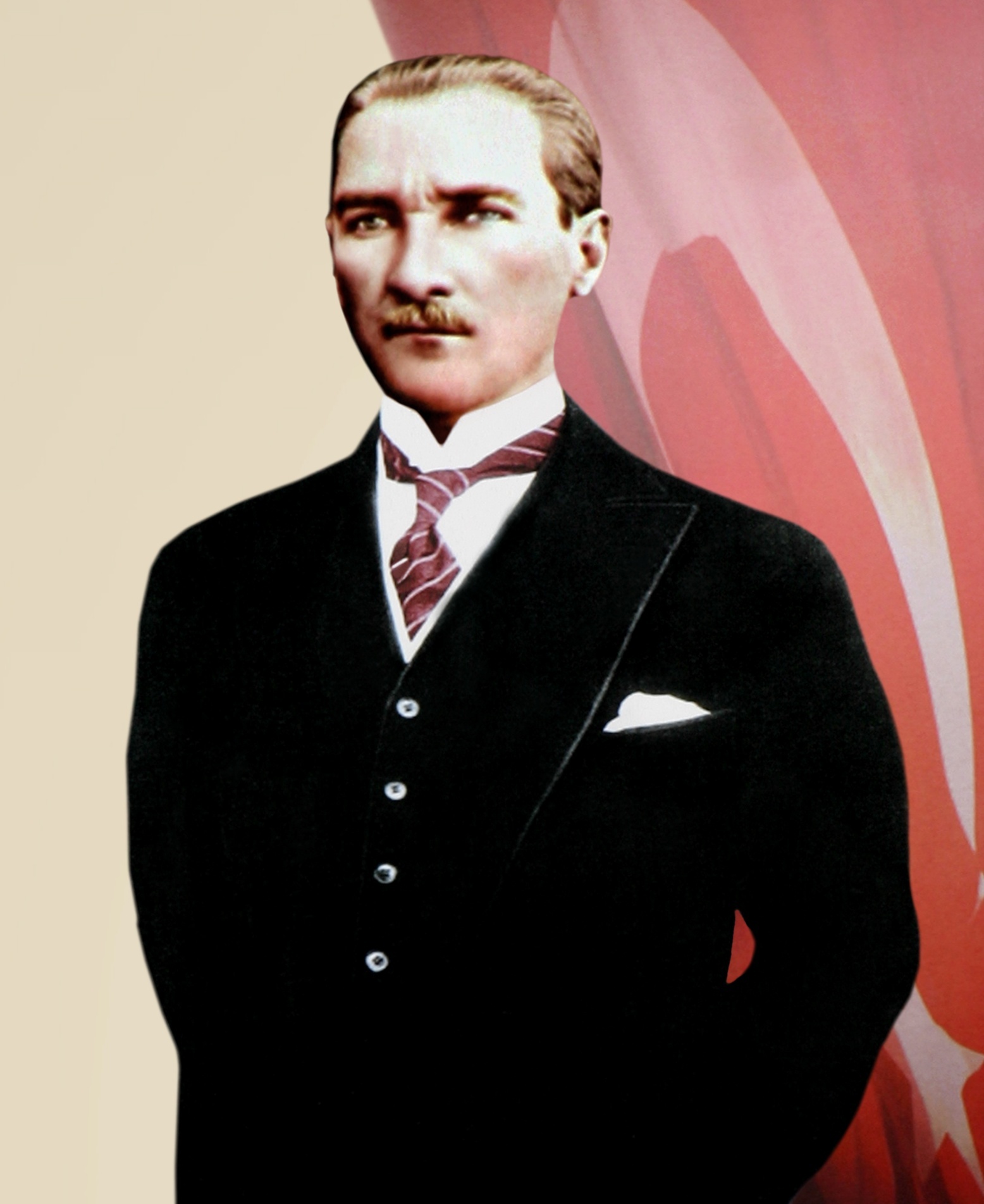 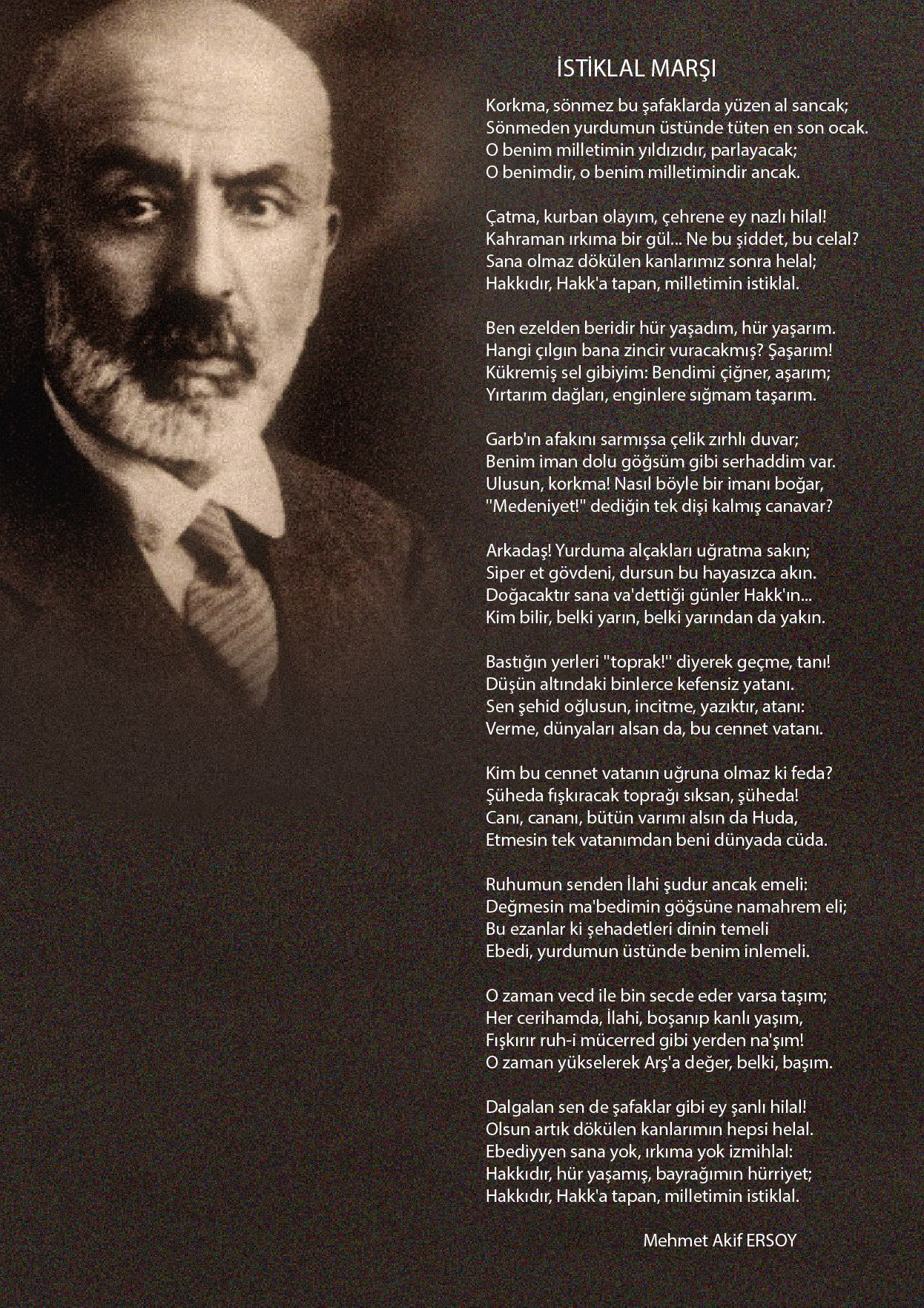 TAKDİMHer yıl bambaşka hedefleri, yol ve yöntemleri, geleceğe bakışlarımızı bizlere sunuyor. Hiçbir şey yoktur ki yerinde kalsın, kendini tekrar etsin. Değişmeyen tek şey belki de zamanın kendisidir. Bu değişimlere ayak uydurabilmek, hatta kaçınılmaz değişimleri belirli bir plana koymak da günümüzde yadsınılamaz bir gerçek halini almıştır. 	Elbette ki zamanı planlamak zordur; lakin imkansız değildir. Büyük bir özveri ve yoğun çalışma sonucu stratejik plan hazırlama ekibimiz İkitelli Ortaokulu 2015-2019 Stratejin Planı’nı hazırlamış bulunmaktadırlar. Okulumuzun öncesine bir ayna tutan planımız aynı şekilde sonrasına da ışık tutmaktadır. 	Umuyorum ki bizlerin başlatış olduğu çalışmalar devam edecektir ve bizlerden sonra bu ulvi görevi sürdürecek olan arkadaşlarımız da hazırlanan plandan fevkalade faydalanacaklardır. Başta okul stratejik planını hazırlayan değerli çalışma arkadaşlarıma ve bu planın hazırlanma aşamasında katkısı olan tüm mesai arkadaşlarıma teşekkürlerimi sunuyorum.                                                                                                                                         Turgut OĞUZ                                                                                                                                         Okul MüdürüKÜÇÜKÇEKMECE KAYMAKAMLIĞIİKİTELLİ ORTAOKULU MÜDÜRLÜĞÜ2015-2019 STRATEJİK PLAN ÜST KURULUMillî Eğitim Bakanlığının 16/09/2013 tarihli ve 2013/26 no’lu genelgesi doğrultusunda Stratejik Plan Hazırlama ve Koordinasyon Ekibi tarafından hazırlanan İkitelli Ortaokulu Müdürlüğü 2015-2019 Stratejik Planı incelenerek 30/12/2015 tarihinde Stratejik Plan Üst Kurulunca onaylanmıştır.Turgut OĞUZOkul Müdürü    Fen ve Teknoloji Öğretmeni           Matematik Öğretmeni              Okul-Aile Birliği Başkanı                     ÖNSÖZİkitelli Ortaokulu olarak geçmişten günümüze kadar birçok yenilik yapılmış ve bu yeniliklere her sene farklı kadrolar tanıklık etmiştir. Gelişen ve büyüyen kadrosu kendi içindeki dinamiklerinin hızlı oluşu okulumuza farklı bir ivme kazandırmıştır. Okulumuzun bu değişkenliği farklı fikirlerin ve yeni projelerin de okulumuza canlanmasını sağlamaktadır. Genç bir kadroya sahip okulumuz, yapılan ve yapılacak çalışmalarla bölgeye daha iyi hizmet vermeye devam edecektir. Bu anlamda planlı ve programlı ilerlememiz kaçınılmazdır. Önümüzdeki beş yılı görüp kendimize bir yol çizebilmek adına okulumuz stratejik planı titizlikle hazırlanarak sunulmuştur. Kapsadığı dönem sonunda gerçekleşmesini hedeflediğimiz noktaların daha da üzerine çıkabilmek elbette ki idare, öğretmen, öğrenci ve velilerin sahiplenmesiyle olacaktır. Teslim aldığımız bayrağı bizlerden daha ileriye götürecek olan yine okulumuzda eğitim-öğretim verip alanlardır.Stratejik Plan Hazırlama EkibiİÇİNDEKİLERTAKDİM	4ÖNSÖZ	6KISALTMALAR	8GİRİŞ	91.BÖLÜM : STRATEJİK PLANIN HAZIRLANMA SÜRECİ	102. BÖLÜM : DURUM ANALİZİ	13A.	TARİHİ GELİŞİM	14B.	YASAL YÜKÜMLÜLÜKLER VE MEVZUAT ANALİZİ	15C.	FAALİYET ALANLARI ile ÜRÜN ve HİZMETLER	17D.	PAYDAŞ ANALİZİ	20E.	KURUM İÇİ VE DIŞI ANALİZ	24F.	İKİTELLİ ORTAOKULU MÜDÜRLÜĞÜ GELİŞİM VE SORUN ALANLAR……...…393.BÖLÜM : GELECEĞE YÖNELİM	40A. MİSYON, VİZYON VE TEMEL DEĞERLER	41B. STRATEJİK PLAN GENEL TABLOSU	43C. TEMA AMAÇ, HEDEF VE TEDBİRLER	44EĞİTİM VE ÖĞRETİME KATILIM	44EĞİTİM-ÖĞRETİMDE KALİTE	46KURUMSAL KAPASİTE	524.BÖLÜM:  MALİYETLENDİRME	585.BÖLÜM:  İZLEME ve DEĞERLENDİRME	63KISALTMALARTablo 1: KısaltmalarGİRİŞİkitelli Ortaokulu 2015-2019 Stratejik Planı büyük bir özveri ve yoğun bir çalışmanın ürünü olarak meydana gelmiştir. Bu alanda çalışma yapan arkadaşlarımızın her birinin ayrı ayrı gayretlerini her bölümde görebileceksiniz. Stratejik planımız okulumuzun genel olarak görünümünden başlayarak detaylandırılıp nihayete erdirilmiştir.BÖLÜM 1 : STRATEJİK PLAN HAZIRLIK SÜRECİStratejik Plan Hazırlık Çalışmaları	Milli Eğitim Bakanlığının 2013/26 sayılı genelgesi ve  MEB 2015-2019 Stratejik Plan Hazırlama Programı ve İlçe Milli Eğitim Müdürlüğünün 06/01/2014 tarih ve 602.04/250 sayılı yazıları ile Stratejik Plan Hazırlama Süreci başlatılmıştır.Okul Müdürlüğümüz bünyesinde okul müdürünün başkanlığında 2 müdür yardımcısı ve 2 öğretmenin yer aldığı stratejik plan üst kurulu 04/09/2015 tarihli Öğretmenler Kurulu kararıyla oluşturulmuştur. Tablo 2. İkitelli Ortaokulu  Müdürlüğü 2015 – 2019 Stratejik Plan Üst KuruluStratejik Plan hazırlık çalışmaları kapsamında okul müdürlüğümüz bünyesinde 04/09/2015 tarihli Öğretmenler Kurulu kararı ile Stratejik Plan Hazırlama ve Koordinasyon  ekibi oluşturulmuştur. Tablo 3.  2015 – 2019 Stratejik Plan Hazırlama ve Koordinasyon EkibiMEB 2015-2019 Stratejik Planı Hazırlık Programı çerçevesinde İkitelli Ortaokulu Müdürlüğü olarak “Stratejik plan hazırlık süreci” beş aşamalı olarak yürütülmüştür. Bu aşamalar: 1-Hazırlık Dönemi Çalışmaları ve Hazırlık Programı, 2-Durum Analizi, 3-Geleceğe Yönelim, 4-Maliyetlendirme, 5-İzleme ve Değerlendirme aşamalarından oluşmaktadır. Stratejik planlama çalışmalarının yürütülmesinde proje yönetimi yaklaşımı benimsenerek, planlama surecinin belirli bir zaman dilimi içerisinde tamamlanması ve kaynakların etkin kullanımı amacıyla, Stratejik Plan Hazırlama ve Koordinasyon Ekibi tarafından bir iş takvimi oluşturulmuş ve çalışmaların söz konusu takvime uygun olarak yürütülmesine dikkat edilmiştir.BÖLÜM 2 : DURUM ANALİZİ	DURUM ANALİZİStratejik Plan Hazırlama sürecinin ilk aşamasını durum analizi oluşturmuştur. Bu analizde okulumuzun mevcut durumu hakkında bilgiler verilmiştir. Tarihsel gelişimle başlayan durum analizinde mevzuat incelemesi yapılmış, faaliyet alanları ile ürün ve hizmetler belirtilmiştir.	Bu bölümde tüm iç ve dış paydaşlar belirlenerek bir paydaş analizi yapılmıştır. Paydaş analizi değerlendirmeleri sonucunda kurum içi ve kurum dışı analizler çıkarılmıştır.TARİHİ GELİŞİM	Okulumuz 2002 yılında eğitim-öğretime açılmıştır. Bulunduğu mahalledeki diğer okulların mevcudu çok olduğu için Bahariye Fabrikası tarafından verilen arsaya okulumuz yapılmıştır. Okulumuz ilk yıllarda tekli eğitim yaparken göç alan bir bölge olduğu için ikili eğitime dönülmüştür. Okulumuz Mehmet Akif  ve Atatürk mahallerinden öğrenci alan Küçükçekmece ilçesinin en kalabalık okuludur. Çok geniş bir bölgeden öğrenci barındırmaktadır.	2012-2013 eğitim-öğretim yılına kadar ilköğretim okulu olarak hizmet veren okulumuz 2013-2014 eğitim öğretim yılından itibaren ortaokul olarak hizmet vermeye başlamıştır.Okulumuz tek binadan oluşup 12500 m2 kapalı alanı olan yaklaşık 3000 m2 alana kurulmuş bir okuldur.  Sınıflarımız da  ortalama 30 öğrenci mevcutlu olup, 53 derslik, 95 şube bulunmaktadır. Ayrıca 6 idare odası, 1 öğretmenler odası,1 toplantı odası, 2 BT sınıfı, 2 teknoloji tasarım atölyesi, 1 resim atölyesi, 1 fen laboratuvarı, 1 kütüphane 1 sosyal bilgiler sınıfı 2, özel eğitim sınıfı ve  1 konferans salonu mevcuttur.  Tek binada 53 derslik kullanılmaktadır.Ana sınıflarımız  okul binası içinde giriş katta olup girişi bağımsız bir kapıdan yapılan 3 derslikle eğitim vermektedir.YASAL YÜKÜMLÜLÜKLER VE MEVZUAT ANALİZİOkul; 222 sayılı İlköğretim ve Eğitim Kanununun 42. maddesine ve 1739 sayılı Milli Eğitim Temel Kanununun 58. maddesine istinaden çıkarılan “Milli Eğitim Bakanlığına Bağlı Kurumlara Ait Açma, Kapatma ve Ad Verme Yönetmeliği”ne uygun olarak açılmıştır.Okulun görev ve sorumlulukları 222 Sayılı İlköğretim ve Eğitim Kanunu ile 1739 sayılı Milli Eğitim Temel Kanunu’nda gösterilmiştir.222 Sayılı İlköğretim ve Eğitim Kanunu Madde 1 – İlköğretim, kadın erkek bütün Türklerin milli gayelere uygun olarak bedeni, zihni ve ahlaki gelişmelerine ve yetişmelerine hizmet eden temel eğitim ve öğretimdir. Madde 2 – İlköğretim, ilköğrenim kurumlarında verilir; öğrenim çağında bulunan kız ve erkek çocuklar için mecburi, Devlet okullarında parasızdır. Madde 3 – (Değişik: 30/3/2012 - 6287/1 md.) Mecburi ilköğretim çağı 6-13 yaş grubundaki çocukları kapsar. Bu çağ çocuğun 5 yaşını bitirdiği yılın eylül ayı sonunda başlar, 13 yaşını bitirip 14 yaşına girdiği yılın öğretim yılı sonunda biter.Madde 4 – Türk vatandaşı kız ve erkek çocuklar ilköğrenimlerini resmi veya özel Türk ilköğretim okullarında yapmakla mükelleftir. Madde 7 – (Değişik: 30/3/2012 - 6287/2 md.) İlköğretim; 1 inci maddede belirtilen amacı gerçekleştirmek için kurulmuş dört yıl süreli ve zorunlu ilkokul ile dört yıl süreli ve zorunlu ortaokuldan oluşan bir Milli Eğitim ve Öğretim Kurumudur.222 Sayılı İlköğretim ve Eğitim Kanununun 42.43.ve 44. maddeleriOkul Öncesi Eğitim ve Öğretim Kurumları ile İlköğretim Kurumlarının açılma, kapanma öğretime ara verme zamanlarını, 46.47.48.4, 50 ve 51. Maddeleri kayıt- kabullerle ilgili iş ve işlemleri, 52.53.54.55.56.57.58. ve 59. Maddeleri okula devamla ilgili iş ve işlemleri, 60. 61.62.63.64.65.66.67. ve 68. Maddeleri okulun arsa ve arazi işlerini, 70.71.72.73.74. ve 75. Maddeleri yapım ve donatım işlerini, 76.77.78.79.80.81.82.83. ve 84. Maddeleri gelir ve giderlerle ilgili iş ve işlemleri düzenlemiştir. Sayılı Milli Eğitim Temel Kanunu1739 sayılı Milli Eğitim Temel Kanununun 2. Maddesinde Türk Milli Eğitiminin genel amaçları, 3.4.5.6.7.8.9.10.11.12.13.14.15.16.ve 17. maddelerinde ise temel ilkeleri belirtilmiştir. Madde 23 – İlköğretimin amaç ve görevleri, milli eğitimin genel amaçlarına ve temel ilkelerine uygun olarak, 1. Her Türk çocuğuna iyi bir vatandaş olmak için gerekli temel bilgi, beceri, davranış ve alışkanlıkları kazandırmak; onu milli ahlak anlayışına uygun olarak yetiştirmek; 2. Her Türk çocuğunu ilgi, istidat ve kabiliyetleri yönünden yetiştirerek hayata ve üst öğrenime hazırlamaktır. Madde 24 – (Değişik: 30/3/2012 - 6287/8 md.) İlköğretim kurumlarının ilkokul ve ortaokul olarak bağımsız okullar hâlinde kurulması esastır.Madde 25 – (30/3/2012 - 6287/9 md.) İlköğretim kurumları; dört yıl süreli ve zorunlu ilkokullar ile dört yıl süreli, zorunlu ve farklı programlar arasında tercihe imkân veren ortaokullar ile imam-hatip ortaokullarından oluşur.1739 sayılı Milli Eğitim Temel Kanununun 43.44.45.46.47.48.49.ve 50. maddelerinde öğretmenlik mesleği tanımlanmış, 51. maddesinde okul bina ve tesisleri ile ilgili düzenlemeler yer almıştır. Aynı kanununun 52.53. ve 54. maddelerinde eğitim araç ve gereçleriyle ilgili düzenlemeler bulunurken 55.56.57.58. ve 59. maddelerinde ise eğitim ve öğretim alnındaki görev ve sorumluluk düzenlenmiştir.Okul Öncesi Eğitim ve İlköğretim Kurumları Yönetmeliği222 sayılı İlköğretim ve Eğitim Kanunu, 1739 sayılı Millî Eğitim Temel Kanununa dayanılarak hazırlanan Okul Öncesi Eğitim ve İlköğretim Kurumları Yönetmeliği 26 Ekim 2014 tarihli ve 29072 sayılı  resmi gazetede yayımlanarak yürürlüğe girmiştir.FAALİYET ALANLARI ile ÜRÜN ve HİZMETLER2015-2019 stratejik plan hazırlık sürecinde okul müdürlüğümüzün faaliyet alanları gruplandırılmıştır. Gruplama, yönetim ve eğitim-öğretim olmak üzere iki ana başlık altında yapılmıştır.Buna göre okulumuzun faaliyet alanları ile ürün ve hizmetleri şu şekildedir:Tablo 4. Faaliyet Alanları Ürün ve HizmetlerPAYDAŞ ANALİZİPaydaş analizi çalışmaları ile stratejik planlama çalışmalarına veri sağlamak için okulumuz iç ve dış paydaşlarının okulumuz hizmetleri ile ilgili beklentilerini öğrenmek, memnuniyetlerini ölçmek ve okulumuzun hizmet performansını saptamak amaçlanmıştır. Paydaşlar iyi bir stratejik planın en önemli unsurlarıdır. Bu bağlamda paydaşların belirlenmesinde hassas davranılmıştır.Paydaş Belirleme Çalışması	Paydaş belirleme çalışmaları çerçevesinde hazırlama ekibi üyeleri iş bölümü yaparak paydaş görüşmeleri gerçekleştirmiştir. Yapılacak faaliyet ve projeler için hangi paydaşların önem arz ettiği dikkate alınarak bir taslak liste hazırlanmıştır. Bu taslak liste çerçevesinde yapılan paydaş görüşmelerinde listede düzenlemeler yapılarak son hali verilmiştir.  Paydaşların belirlenen projelerle ilgili beklentileri de tespit edilmiştir.Paydaşlar belirlendikten sonra; lider, çalışan, müşteri, temel ortak, stratejik ortak ve tedarikçi olmak üzere beş kategoride sınıflandırılmıştır. Bu sınıflandırma, paydaşlar arasındaki ilişkinin doğru kurulabilmesi açısından önem taşımaktadır. Paydaşlar değerlendirilerek, okulumuzun sunduğu hizmetlerle bunlardan yararlananların ilişkilendirilmesi yapılmıştır.  Paydaşlar sınıflandırıldıktan sonra tüm paydaşların ayrıntılı bir analizi yapılmıştır. Katılımcı bir anlayış çerçevesinde belirlenen paydaşlar kurumun işleyişi ve yapısı hakkında da bilgilendirilmiştir. Son aşamada tespit edilen paydaşların önceliklendirilmesi yapılmıştır. Buradaki öncelik o paydaştan etkilenme düzeyinin görülmesi bakımından önemlidir.Tablo : 5 Paydaş ListesiTablo: 6  Paydaş Etki Önem MatrisiKURUM İÇİ VE DIŞIANALİZKURUM İÇİ ANALİZKurumun Organizasyon Yapısıİkitelli Ortaokulu Müdürlüğü Teşkilat ŞemasıKurulan Ekip / Kurul ve KomisyonlarOkulumuzda çeşitli alanlarda çalışma yapmak, yapılan iş ve işlemleri takip etmek amacıyla yönetmelikler gereği olması gereken kurul ve komisyonlar kurulmuş bu kurul ve komisyonlar belirli aralıklarla veya ihtiyaç durumlarına göre toplanmaktadır. Tablo 7. Kurul ve Komisyonlarİnsan KaynaklarıTablo 8. 2014-2015 Yılı Kurumdaki Mevcut Yönetici SayısıTablo 9. 2014 Yılı Kurumdaki Mevcut Öğretmen SayısıTablo 10. Öğretmen ve Yöneticilerin  Yaş İtibari ile DağılımıTablo 11. Öğretmen ve Yöneticilerin Hizmet Süreleri   Tablo 12. Kurumda Gerçekleşen Kadrolu Personel Sirkülâsyonunun OranıTablo13.2014-2015 Yılı Yardımcı Hizmetli Personel DurumuTablo 14. 2014-2015 Eğitim ve Öğretim Yılı Kadrolu Personelin Öğrenim Durumlarına Göre DağılımıTablo 15.  Karşılaştırmalı Öğretmen/Öğrenci Durumu:  Tablo 16.  Sınıf Tekrarı Yapan Öğrenci sayısıTeknolojik KaynaklarOkulumuz teknolojiyi eğitim-öğretim çerçevesinde bünyesindeki genç kadrosu ile yoğun olarak kullanmaktadır. FATİH projesi kapsamında tüm sınıflarımız etkileşimli tahta ile donatılmıştır. Ayrıca  Milli Eğitim Bakanlığı Bilgi İşlem Sistemi (MEBBİS), MEİS, MEBBİS, TEFBİS,KBS sistemleri yönetim işlemlerinde kullanılmaktadır. Dosyalama işlemlerinde KURUM NET sistemi kullanılmaktadır. Okulumuzun web sayfası sürekli güncel tutulmaktadır. Bünyemizde gerçekleşen etkinlikler, geziler, kültürel ve sosyal faaliyetler internet sayfamızda yerini almaktadır. Mali KaynaklarOkulumuzun finans kaynağını Okul-Aile Birliği bütçesi oluşturmaktadır. Okul-Aile Birliğimiz de bütçesini, kantin kira geliri, velilerin, gerçek kişilerin ve tüzel kişilerin bağışlarından gelen gelirler ile oluşturmaktadır.Tablo17. Okul Aile Birliği Ayrıntılı Gelir-Gider TablosuKURUM DIŞI ANALİZ (PEST)Bilim ve teknolojinin baş döndürücü bir hızla geliştiği günümüzün dünyasında çağa ayak uydurmak çok daha önemli hale gelmiştir. Bunun için meydana gelen tüm gelişmeleri yakından takip etmek yeterli olmamaktadır. Olabilecek gelişmeleri de tahmin etmek, etkin strateji geliştirebilmek için önemlidir. İyi bir strateji,  sadece olanlar üzerine değil olacaklar üzerine de kurulmalıdır. Yakın çevrede olup bitenler kadar olması muhtemel gelişmeler de önemlidir. Stratejiyi doğrudan etkileyen çevreler; politik, ekonomik, sosyal ve teknolojik çevrelerdir. Bu bağlamda bu dört çevrenin analizinin doğru yapılması iyi bir stratejik planın mayasını oluşturur.Ekonomik çevre olarak bakıldığında orta ve düşük gelir grubunun yoğunlukta olduğu bölgede veli bağışları dışında okula gelir sağlayacak imkânların kısıtlı olduğu görülmektedir. Veli bağışları da çevrenin ekonomik durumuna paralel olarak sınırlı kalmaktadır. Veli bağışlarının kısıtlı olduğu durumlarda okuldaki gezi kulübünün ve ilgili öğretmenlerin çabaları ile okula kaynak sağlanmaya çalışılmaktadır. Okulun bulunduğu bölgenin çevresine bakmak gerekirse işgücü dünya ve ülke gerçeklerine paralel olarak oldukça hareketli bir yapıya sahiptir. Genç nüfusun yoğun olması işgücü ve ekonomik güç bakımından olumlu bir durumdur. 1990'lardan başlayarak "toplu konut" yapılaşmaları da hızlanmıştır. Özellikle, otoyolun geçtiği bir bölge olması ulaşım seçeneklerini arttırmıştır. Dahası ulaşım süresinin kısalması sonucu bölge önem kazanmaya başlamıştır. Bunun yanında çevreye yeni toplu konutların yapılması, metro projesinin bulunması, çeşitli alışveriş merkezlerinin yapılması bölgenin ekonomik düzeyini ve sosyal yapısını değiştirmeye başlamıştır. Özellikle metroya bağlı olarak siteler inşa edilmektedir. Öte yandan gözle görülür oranda yapılan Organize Sanayi Bölgesi yatırımları, buradaki sanayinin gelişimini de hızlandırmıştır. Çevre sanayi olarak iyi bir gelişmişlik düzeyine sahiptir. Bu durum işgücünün doğru ve dengeli dağılımını desteklemesi açısından bir fırsat olarak görülebilir.Çevrenin sosyal yapısı incelendiğinde her kültür ve eğitim seviyesinde bireylerden oluşan bir yaşam alanı karşımıza çıkmaktadır. Okulun çevresi itibariyle ülkemizin her alanından göçüp gelen insanlardan oluşmaktadır. Bu bölgenin yoğun göç almasından kaynaklı olarak farklı kültürlerin birleştiği bir ortam ortaya çıkmıştır. Bu karışıklığın yer yer sıkıntılara da neden olduğu gözlenmektedir. 2013 yılından itibariyle Suriye’de ki savaş nedeniyle ülkemize yapılan yoğun göç dalgasından yoğun bir şekilde etkilenmiştir. Bu göç hareketi okul çağındaki çocukların okulumuz da eğitim görmesini sağlamıştır. Bu olaylar okul çevresinin daha da karışık bir alan haline getirmiştir. Bu karmaşıklığı azaltmak için sosyal yapıda öğrenci ve velilerin bir araya gelmesi öğrencilerin birbirlerini tanıması için birçok sosyal faaliyetler düzenlenmektedir. Okul bu karmaşıklığı azaltmak tanıma ve kültür alışverişi yapılabilecek en uygun yer olduğu görülmektedir. Bölge yoğun bir sanayi bölgesi olan çevre şartları değerlendirildiğinde nüfusun yoğunluğunun işçiler ve onların ailelerinden oluştuğu söylenebilir. Kültürel ve ekonomik farklılıklar eğitimdeki fırsat eşitliğinin en zayıf halkasını oluşturmaktadır. Ancak bu farklılıklar eğitimin etkili kullanımı sonucu zenginliğe dönüştürülerek toplumsal barışa katkı sağlanabilir. Her yöreden bireyin yaşaması nedeniyle sınıfların oluşturulması sürecinde belli bir dengenin gözetilmesi önemli olmaktadır. Genel veli profili daha bilinçli ve daha talepkâr yönde değişiklik göstermektedir. Erken yaşta eğitime başlamanın çocukların gelişimi ve başarısı üzerinde görülen olumlu etkileri okul öncesi eğitim talebinin artmasını sağlamıştır. Bilinçli veli profilindeki artış doğru yönlendirilerek kaliteli eğitimin itici gücüne dönüştürülebilir. Veli profilinin olumlu artış okul çağına gelmiş öğrencilerin okula gönderilmesine ve devamsızlık problemlerinin en aza indirilmesini sağlamıştır. Eğitimin teknolojinin kapsama alanı dışında olması elbette beklenemez. Teknolojinin hızla geliştiği ve çeşitlendiği çağımızda eğitim teknolojisi her zaman olduğundan daha önemli bir hale gelmiştir. Eğitim yer ve zamandan bağımsız olarak hayatın her zerresinde her zamankinden daha çok ortaya çıkmaktadır. Artık, Sokrates’in de dediği gibi “Eğitim kıvılcım çakmaktır, boş bardağı doldurmak değildir.” Okullarda da sistem bilgiyi verme değil bilgiye ulaşma yolunu öğretme üzerine kurulmaktadır. Teknolojinin eğitimde kullanılması adına Fatih Projesi MEB tarafından yürütülen en kapsamlı ve en etkin projelerden biridir. Proje kapsamında okulumuzun da tüm sınıfları etkileşimli tahta ile donatılmıştır. Bu durum, insan kaynaklarının da kendini daha fazla geliştirme noktasında itici güç olacaktır. Resmi yazışma ve görüşmelerin önemli bir kısmının elektronik ortamda yapılması da zaman ve para israfının önüne geçerek işlerin daha hızlı ve daha etkin yürümesi açısından kolaylık sağlamaktadır. Sosyal medyanın kullanım yaşının düşmesi, buna bağlı olarak da kullanım süresinin uzaması aile içi iletişimi olumsuz yönde etkileyebilmektedir. Bu olumsuzluk ister istemez eğitime de yansımaktadır. Sosyal medyanın sık kullanılma özelliği doğru kanalize edilerek, veli öğrenci okul iletişimi konusunda da bir fırsat yaratılabilir. Bilgisayar okuryazarlığının artması da bu konuda bir fırsat oluşturabilir.Üst Politika BelgeleriStratejik plan hazırlıkları kapsamında üst politika belgeleri incelenmiş olup planımızda oluşturulan amaç hedef ve göstergelerimiz üst politika belgelerinde gösterilen perspektif dikkate alınarak yapılmıştır.Tablo 18.: Üst Politika BelgeleriGZFT (Güçlü, Zayıf, Fırsat, Tehdit) Analizi	Okul Müdürlüğümüzün  GZFT Analizi çalışmaları kapsamında;1.Stratejik Plan Hazırlama ekibi tarafından oluşturulan GZFT Analiz Formu iç paydaşlarımızla paylaşılarak,2.Öğretmenler Kurulu ve diğer bilgilendirme toplantılarıyla,Okul müdürlüğümüzün zayıf ve güçlü yanları ile fırsat ve tehditlerinin tespiti yapılmıştır. Yapılan çalışmalara göre Okul Müdürlüğümüzün güçlü ve zayıf yönleri ile fırsatları ve tehditleri 3 Tema başlığı altında aşağıda yer almaktadır.Tablo 19.  GZFT AnaliziİKİTELLİ ORTAOKULU GELİŞİM VE SORUN ALANLARIİkitelli Ortaokulu Müdürlüğü Stratejik planında kurumun kendi sorumluluk alanında olup çözülmesi gereken aşağıdaki sorun alanları listesi yer almaktadır.GELİŞİM/SORUN ALANLARI	Eğitim ve Öğretimi Tamamlamada 5 adet, Eğitim ve Öğretimde Kalitede 3 adet Kurumsal Kapasitede  4 adet olmak üzere toplam 12 sorun/gelişim alanı tespit edilmiştir.Tablo 20: Gelişim ve Sorun Alanları 3.BÖLÜM GELECEĞE YÖNELİMA. MİSYON, VİZYON VE TEMEL DEĞERLER Okul Müdürlüğümüzün Misyon, vizyon, temel ilke ve değerlerinin oluşturulması kapsamında öğretmenlerimiz, öğrencilerimiz, velilerimiz, çalışanlarımız ve diğer paydaşlarımızdan alınan görüşler sonucunda stratejik plan hazırlama ekibi tarafından oluşturulan Misyon, Vizyon, Temel İlke ve Değerler; Okulumuz üst kurulana sunulmuş ve üst kurul tarafından onaylanmıştır.TEMEL DEĞERLERİMİZÖğrenci merkezli eğitimi savunuruz.Dürüst, güvenilir, şeffaf, hizmet ve çözüm odaklı yönetim anlayışını benimseriz.Toplam Kalite Yönetimini benimseriz.Farklılıklara saygılı olmayı, değişime ve gelişime açık olmayı önemseriz.Teknolojiden ve bilimden sürekli ve etkin yararlanırız.Hizmet sunduğumuz ailelerimizin ve öğrencilerimizin isteklerini, ihtiyaçlarını belirleyip, bunları karşılamaya çalışırız.Kararlarımızı elde ettiğimiz sonuçlara göre alırız.Görevlerimizi yerine getirirken katılımcılık, şeffaflık ve tarafsızlık ilkelerini uygularız.Tüm ilişkilerde insana saygı esasını uygular; çalışan ve hizmet alanların beklenti, duygu ve düşüncelerine değer veririz.Çalışmalarda etkililik ve verimliliğin ekip çalışmalarıyla sağlanacağı anlayışını kabul ederek ekip çalışmalarına gereken önemi veririz.Görev dağılımı ve hizmet sunumunda adil oluruz ve çalışanın kuruma katkısını tanıyıp takdir ederiz.B. STRATEJİK PLAN GENEL TABLOSUC. TEMA, AMAÇ, HEDEF VE TEDBİRLERTEMA: EĞİTİM VE ÖĞRETİME KATILIMSTRATEJİK AMAÇ 1:Ortaokul çağındaki tüm bireylerin; eşit ve adil şartlar altında eğitim ve öğretim hizmetlerine katılarak okula devamlarını sağlamakStratejik Hedef 1.1: Eğitim Öğretime Katılım Ortaokul çağındaki tüm bireylerin eğitim öğretim hizmetlerinden yararlanma ve okulu bitirme oranlarını artırmak.Mevcut Durum AnaliziOkulumuzda 2014-2015 öğretim yılında 10 gün ve üzeri devamsızlık yapan öğrenci oranı 12,06’dır . Sürekli devamsız öğrenci oranı ise 2014-2015 Eğitim ve Öğretim Yılı sonu itibariyle % 2,88’dir. 2014-2015 Eğitim ve Öğretim Yılında Adrese Dayalı Nüfus Kayıt Sisteminde okul bölgesine kayıtlı olan öğrencilerden okulumuza devam eden öğrenci oranı % 86,75 olmuştur.Okul devamsızlıkları fazla olan öğrencilerin velilerine sınıf danışman veya rehber öğretmenleri vasıtası ile birer birer ulaşılıp kendilerine bilgi aktarımı yapılmıştır. Bunlardan yaşı itibari ile eğitim öğretim çağı dışında bulunan öğrenci velilerinden kendi istekleri üzerine kayıtlarının silinmesi için dilekçe alınmıştır.Okula devam etme konusunda herhangi bir engeli bulunmayan öğrencilerimizin ihtiyaçları imkanlar dahilinde giderilerek okula devamları tekrar sağlanmıştır.Tablo 21. Performans GöstergeleriTablo 22. TedbirlerTEMA: EĞİTİM-ÖĞRETİMDE KALİTE STRATEJİK AMAÇ 2:Mevcut imkânların en iyi şekilde kullanılarak ortaokul çağındaki her bireye yaşına uygun bilgi, beceri, tutum ve davranışın kazandırılması ile girişimci, yenilikçi, keşfedici, dil becerileri yüksek, iletişime ve öğrenmeye açık, özgüven ve sorumluluk sahibi, kendini gerçekleştirmiş sağlıklı ve mutlu bireylerin yetişmesine imkân sağlamak.Stratejik Hedef 2.1:Öğrenci Başarısı ve Öğrenme KazanımlarıOrtaokul çağındaki her bireyin akademik başarı düzeyleri ile ruhsal ve fiziksel gelişimlerine yönelik sosyal, kültürel ve sportif faaliyetlere katılım oranını artırarak özgüveni ve sorumluluk bilinci yüksek bireyler yetiştirmekMEVCUT DURUMOkulumuzda her geçen yıl sosyal ve kültürel faaliyetlerde bir artış gözlemlenmektedir. Bunu öğrencilerimizin aldıkları başarılar da bir sonraki seneye aktarımını kolaylaştırmaktadır. Bu kapsamda faaliyetlere katılım oranı yeterli seviyede olmasa da artı yönlü bir ivme kazandığını gözlemleyebiliriz. Ayrıca sosyal faaliyetlerdeki artış öğrencilerin başarılarındaki artışla da doğru orantıda izlenebilmektedir. Öğrencilerin başarıları artırmak için açılan kurs sayıları her geçen yıl artış göstermiş ve bunun neticesinde belirgin bir başarı grafiği tespit edilmiştir. Öğrencilerin başarılarının artması önceliklerinde de farklılıklar oluşturmaktadır. Okul içinde koordineli yürütülen faaliyetler topyekün bir pozitif ivmeyi sunmaktadır.Tablo 23.  Performans Göstergeleri Tablo 24. Tedbirler	Stratejik Hedef 2.2: Yabancı Dil ve HareketlilikYenilikçi yaklaşımlar kullanılarak,  öğrencilerin bir yabancı dili anlama ve konuşma seviyesini yükseltmek ve bu amaçla yapılan uluslararası hareketli öğrenci ve öğretmen sayısını artırmakMEVCUT DURUM	Yabancı dil olarak okulumu yeterli düzeyde bulunmamaktadır. Yabancı dilin önemi yeteri kadar bilinmediği için yapılan çalışmalar da katılım yönünden kabul edilebilir seviyede bulunmamaktadır. Okulumuzda açılan yabancı dil kurs sayısı oldukça azdır. Bununla birlikte kursa gelmek isteyen öğrencilerin hepsine olumlu dönüşler yapılamamaktadır. Yabancı dil seviyesinin yeterli olmamasının bir diğer sonucu olarak da uluslararası projelere etkin katılım sağlanması güçleşmektedir. Uluslararası hareketlilikler yalnızda bir gezi etkinliği olarak göze çarpmaktadır.Tablo 25: Performans GöstergeleriTablo 26.TedbirlerTEMA: KURUMSAL KAPASİTESTRATEJİK AMAÇ 3:Yeni kamu hizmeti yaklaşımı çerçevesinde; insan kaynaklarını, fiziki, mali ve teknolojik yapı ile yönetim ve organizasyon yapısını geliştirip bilgi yönetimi ve kurumsal iletişimi artırarak,  hizmet kalitesini yükseltecek etkin ve verimli işleyen bir kurumsal yapıyı oluşturmak Stratejik Hedef 3.1: İnsan KaynaklarıGörev tanımlarına uygun biçimde çalışan personelin, yeterliklerinin ve performansının geliştirildiği, buna bağlı olarak mevcut insan kaynağının niteliğinin ve verimliliğinin arttığı etkin bir insan kaynakları yönetimi oluşturmakMEVCUT DURUM2014-2015 Eğitim ve Öğretim yılı sonu itibariyle okulumuzda 97 personel görev yapmaktadır. Tüm personelin görev dağılımı yapılmıştır.2014-2015 Eğitim ve Öğretim Yılı sonu itibariyle öğretmen/şube başına düşen öğrenci sayısı ortalama 31,8 olarak gerçekleşmiştir. Öğretmen norm kadro doluluk oranı ise % 54,49 olmuştur. Buna bağlı olarak çalıştırılan ücretli öğretmen sayısı 34’tür.Lisansüstü eğitime devam eden öğretmenlerimiz bulunmakla birlikte bunlardan bu öğrenimini tamamlayanlar kişi sayısı 4’tür.Tablo 27. Performans Göstergeleri Tablo28. TedbirlerStratejik Hedef 3.2Fiziki ve Mali Alt YapıEtkin ve verimli bir mali yönetim yapısını oluşturarak çağın gereklerine uygun biçimde donatılmış, nitelikli ve güvenli eğitim ortamlarını tesis etmek MEVCUT DURUMOkulumuzda TEFBİS projesi kapsamında kaynak türlerine göre gelir ve gider envanterleri, öğrenciye yapılan eğitim harcamaları, gerçek ve güncel verilerle yazılı ve elektronik olarak kaydedilmektedir. Tüm ihtiyaçlar Okul-Aile Birliği Bütçesinden karşılanmaktadır. Birlik gelirlerini velilerin bağışları, düzenlenen kermes, gece, gezi v.b etkinliklerden elde edilen gelirler ve kantin kira gelirinden oluşturmaktadır.	2014 itibari ile toplam 60 adet derslik,1 rehberlik odası,.1 Müdür odası, 4 Müdür Yardımcısı Odası, 1 Öğretmenler Odası bulunmaktadır. Okul ikili eğitim yapmakta olup derslik başına düşen öğrenci sayısı 2014-2015 Eğitim ve Öğretim Yılı sonu itibariyle 58,3’tür.	Mevcut binanın fiziki kapasitesinin yetersizliği her sene değerlendirilerek farklı kurum, vakıf, dernek, kulüp…vb talep gönderilerek okulumuzun ihtiyaçlarını giderme çalışması yapılmaktadır.Velilerden alınan bağışların Okul-Aile Birliği bütçesinin gelir kaleminde önemli bir paya sahip olmamaktadır.  Faaliyet ve etkinliklerden elde edilen gelirlerin Okul-Aile Birliği bütçesine katkı oranı ise % 15 olarak gerçekleşmiştir. Kurumun fiziki kapasitesini geliştirme ve iyileştirmeye yönelik yapılan harcamaların Okul-Aile Birliği bütçesine oranı 2014 yılı sonu itibariyle % 20 olarak gerçekleşmiştir. Bütçenin en büyük gider kalemini oranla personel gider ve ödemeleri oluşturmaktadır. Tablo 29. Performans Göstergeleri Tablo 30. TedbirlerStratejik Hedef 3.3: Yönetim ve OrganizasyonKurumsal rehberlikle desteklenen, çoğulcu, katılımcı, şeffaf ve hesap verilebilir performans yönetim sisteminin uygulandığı bir yönetim ve organizasyon yapısını oluşturmakMEVCUT DURUMYeni kamu hizmeti yönetimi çerçevesinde çoğulcu, katılımcı, bürokratik işlemlerin en aza indirildiği, şeffaf ve hesap verilebilir bir yönetim anlayışına sahip olmanın hedeflenmesi aslında stratejik planın özünü oluşturmaktadır. Okul içinde katılımcı ve çoğulcu yaklaşım çerçevesinde 2014 yılı itibariyle 37 komisyon/kurul oluşturulmuştur. Komisyonlar, görev alanları içerisinde toplanıp demokratik kurallar içerisinde karar almaktadır. Öğretmenler kurulunda alınan kararların uygulanma oranı 2014 yılı itibariyle %75 olarak gerçekleşmiştir.Kurumun web sitesi sürekli güncel tutularak çeşitli haber ve duyuruların yayımlanması sağlanmaktadır. 2014 yılı itibariyle web sayfamızda yayınlamış haber sayısı 33’tür.Tablo31. Performans GöstergeleriTablo 32. Tedbirler4.BÖLÜMMALİYETLENDİRMEFAALİYET VE PROJELERTüm amaç ve hedeflerle ilgili performans göstergelerinde iyileştirmeye yönelik olarak geliştirilecek faaliyet ve projeler öngörülen tedbirler doğrultusunda tespit edilmiştir.Tablo33. Faaliyet ve ProjelerTablo 34. 2015-2019 Stratejik Planı Faaliyet/Proje Maliyetlendirme Tablosu5.BÖLÜMİZLEME ve DEĞERLENDİRMEİKİTELLİ ORTAOKULU 2010-2014 STRATEJİK PLANIN DEĞERLENDİRMESİ	2013 yılında çıkartılan Kamu Mali Yönetimi ve Kontrol Kanunu ile yasal bir zorunluk haline gelen Stratejik plan çalışmaları 2006/55 sayılı Genelge ile 2006 yılı Eylül ayında başlamış ve 2009 yılı Aralık ayında Millî Eğitim Bakanlığının ilk Stratejik Planının kamuoyuna açıklanmasıyla tamamlanmıştır.	İkitelli Ortaokulu 2010-2014 Stratejik Planında Eğitim-Öğretim başlığıyla 3 tema altında 5 Stratejik Amaç ve 7 Stratejik Hedef yer almıştır. Katılımcı bir anlayışla hazırlanan ilk stratejik planda performans programları, stratejik hedeflere dayalı olarak belirlenen yıllık performans hedefleri ile oluşturulmuştur. 2010-2014 Stratejik Planı ilk olmasının getirdiği bazı eksiklikleri göze çarpsa da uzun dönemli planlama anlayışının okulumuzca benimsenmesi ile kurumsallığın ve sürdürülebilir yönetim anlayışının gelişmesine katkı sağlanmıştır.	İlk plan yapıldığında okulumuzun henüz 4+4+4 eğitim sistemi gündemde olmaması gibi nedenlerle hedeflerle ilgili bazı unsurların gerçekleşmesi mümkün olmamıştır.	İkitelli Ortaokulu 2010-2014 Stratejik Planının gerçekleşme durumu değerlendirildiğinde mali ve teknolojik altyapıda göreceli de olsa birtakım iyileşmelerin olduğu görülmüştür.  2010-2014 Stratejik Plan döneminde önemli iyileşme sağlanan alanlara yönelik ikinci plan döneminde de etkin çalışmaların yapılması öngörülmüştür. Ayrıca sorun olan ve geliştirilmesi gereken alanlar tespit edilerek bunların giderilmesine yönelik hedef ve tedbirler belirlenmiş ve bunların gerçekleşme durumlarını izlemek üzere göstergeler oluşturulmuştur.İkitelli Ortaokulu 2010-2014 Stratejik Planı Gösterge Gerçekleşme Durumu		12 yıllık zorunlu eğitim düzenlemesinin I. Plan döneminde hayata geçirilmesi Stratejik Planda yer alan önemli sayıda stratejinin uygulanmasını etkilemiş dolayısıyla bazı göstergelerin hedeflerinden uzak kalmasına neden olmuştur.	Buna göre, İkitelli Ortaokulu 2010-2014 yılı Stratejik Planında belirlenen 3 tema altındaki 5 Stratejik Amaç ve 7 Stratejik Hedefe ulaşmak için belirlenen göstergelerden; %50 bir gerçekleşme oranı yakalanmıştır.İkitelli Ortaokulu 2015-2019 Stratejik Planı’nda yer alan amaç, hedef, gösterge ve tedbirlerin belirlenmesinde Küçükçekmece Millî Eğitim Müdürlüğü ve İkitelli Ortaokulu Müdürlüğü 2010-2014 Stratejik Planı’nın değerlendirilmesi sonucu elde edilen veriler belirleyici unsurlar arasında yer almıştır. İKİTELLİ ORTAOKULU  2015-2019 STRATEJİK PLANIİZLEME VE DEĞERLENDİRME MODELİ5018 sayılı Kamu Mali Yönetimi ve Kontrol Kanunun amaçları doğrultusunda kamu idarelerinin; stratejik planlar vasıtasıyla, üst politika belgeleri ve benimsedikleri temel ilkeler çerçevesinde geleceğe ilişkin misyon ve vizyonlarını oluşturması,  stratejik amaçlar ve ölçülebilir hedefler saptaması, performanslarını önceden belirlenmiş olan göstergeler doğrultusunda ölçmesi ve bu sürecin izleme ve değerlendirmesini yapmaları gerekmektedir. Bu kapsamda üst politika belgeleri ve özellikle Küçükçekmece İlçe Milli Eğitim Müdürlüğü 2015-2019 Stratejik Planı da gözetilerek İkitelli Ortaokulu Stratejik Planı hazırlanmıştır.İzleme, stratejik plan uygulamasının düzenli periyotlarla takip edilmesi ve raporlanmasıdır. Değerlendirme ise, uygulama sonuçlarının plandaki amaç ve hedeflere kıyasla ölçülmesi ve söz konusu amaç ve hedeflerin tutarlılık ve uygunluğunun analiz edilmesidir.İkitelli Ortaokulu Müdürlüğünün 2015-2019 Stratejik Planı İzleme ve Değerlendirme Modeli’nin çerçevesini;Performans göstergelerinin gerçekleşme durumlarının tespit edilmesi,Performans göstergelerinin gerçekleşme durumlarının hedeflerle kıyaslanması,Sonuçların raporlanması ve paydaşlarla paylaşımı,Gerekli tedbirlerin alınmasısüreçleri oluşturmaktadır.İkitelli Ortaokulu 2015-2019 Stratejik Planı’nda yer alan performans göstergelerinin gerçekleşme durumlarının tespiti yılda iki kez yapılacaktır.  Planın hazırlanma takvimi ile ilgili sapma göz önünde bulundurularak sadece 2015 yılı için izleme bir defa sene sonunda yapılacaktır. Yılın ilk altı aylık dönemini kapsayan birinci izleme kapsamında, göstergeler ile ilgili gerçekleşme durumlarına ilişkin veriler toplanarak raporlanacaktır. Göstergelerin gerçekleşme durumları hakkında hazırlanan rapor analiz edilerek göstergelerdeki yıllık hedeflere ulaşılmasını sağlamak üzere gerekli görülebilecek tedbirlerin alınması sağlanacaktır.Yılın tamamını kapsayan ikinci izleme dâhilinde; stratejik planda yer alan göstergeler ile ilgili yılsonu gerçekleşme durumlarına ait veriler toplanarak konsolide edilecektir. Yıl sonu gerçekleşme durumları, varsa gösterge hedeflerinden sapmalar ve bunların nedenleri stratejik plan hazırlama ve koordinasyon ekibi tarafından değerlendirilerek hazırlanan rapor paydaşlara sunulacaktır.Hazırlanacak yıllık performans programları ve bu programların dönemsel değerlendirme sonuçları ile Stratejik Planın izleme ve değerlendirme süreci daha gerçekçi sonuçlara ulaştırılacaktır. 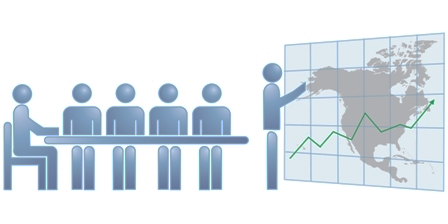 Stratejik planda yer alan performans göstergeleri izleme ve değerlendirmeye kaynaklık edecektir.  Performans hedeflerine ulaşılıp ulaşılmadığı performans göstergesi izleme formu kullanılarak tespit edilip, hedeften sapmalar varsa iyileştirme önerileri doğrultusunda gerekli tedbirler alınacaktır.  İzleme ve değerlendirme altı aylık periyotlarla (Şubat ve Temmuz aylarında) yapılacaktır.Tablo35.     İzleme ve Değerlendirme TakvimiErdinç BAYRAKTARSoner H. ŞİMŞEKTolga CANMüdür YardımcısıMüdür YardımcısıTürkçe ÖğretmeniTarık PEÇENEKVolkan BAŞTÜR Hülya KOCAMANTBMMTürkiyeBüyük Millet MeclisiMEB	kanlığıMillîEğitimBakanlığıMEMMillîEğitimMüdürlüğüSGB	:StratejiGeliştirmeBölümüStratejiGeliştirmeBölümüİKBİnsanKaynaklarıBölümüSPStratejik PlanABAvrupaBirliğiİSTKAİstanbul KalkınmaAjansıTÜBİTAKTürkiyeBilimselveTeknolojikAraştırmaKurumuİSMEKİstanbul BüyükşehirBelediyesiSanatveMeslekEğitimiKurslarıMEBBİSMillîEğitimBakanlığıBilişimSistemleriE-okulOkulYönetimBilgiSistemiFATİHFırsatlarıArtırmaveTeknolojiyiİyileştirmeHareketiKHKKanunHükmündeKararnameÖSYMÖlçme, SeçmeveYerleştirmeMerkeziYÖKYükseköğretimKuruluBaşkanlığıYGSYükseköğretimeGeçişSınavıTEOGTemelEğitimdenOrtaöğretimeGeçişHBÖHayat BoyuÖğrenmeHBÖSBHayat BoyuÖğrenmeStratejiBelgesiDynEdDynamic Education (DinamikEğitim)DYSDokümanYönetimSistemiBİLSEMBilimveSanatMerkeziMTEKMeslekiveTeknikEğitimKurumlarıOÇEMOtistikÇocuklarEğitimMerkeziRAMRehberlikveAraştırmaMerkeziSWOTStrenghts, Weaknesses, Opportunıtıes, Threats (Güçlü, Zayıf, Fırsat,Tehdit)PESTPolitik, Ekonomik, Sosyolojik, TeknolojikGZFTGüçlü, Zayıf, Fırsat, TehditTÜİKTürkiyeİstatistikKurumuBİMERBaşbakanlıkİletişimMerkeziSGKSosyalGüvenlikKurumuTOKİTopluKonutİdaresiBaşkanlığıİKİTELLİ ORTAOKULU MÜDÜRLÜĞÜSTRATEJİK PLAN ÜST KURULUİKİTELLİ ORTAOKULU MÜDÜRLÜĞÜSTRATEJİK PLAN ÜST KURULUİKİTELLİ ORTAOKULU MÜDÜRLÜĞÜSTRATEJİK PLAN ÜST KURULUSIRA NOADI SOYADIGÖREVİ1Turgut OĞUZOkul Müdürü2Seyhan SARAÇMüdür Yardımcısı3Erdinç BAYRAKTARMüdür Yardımcısı4Tolga CANÖğretmen5Tarık PEÇE NEKÖğretmen6Hülya KOCAMANOkul-Aile Birliği Başkanı7Gülşen TABAKOkul-Aile Birliği Yönetim Kurulu ÜyesiİKİTELLİ ORTAOKULU MÜDÜRLÜĞÜSTRATEJİK PLAN HAZIRLAMA VE KOORDİNASYON EKİBİİKİTELLİ ORTAOKULU MÜDÜRLÜĞÜSTRATEJİK PLAN HAZIRLAMA VE KOORDİNASYON EKİBİİKİTELLİ ORTAOKULU MÜDÜRLÜĞÜSTRATEJİK PLAN HAZIRLAMA VE KOORDİNASYON EKİBİİKİTELLİ ORTAOKULU MÜDÜRLÜĞÜSTRATEJİK PLAN HAZIRLAMA VE KOORDİNASYON EKİBİSIRA NOADI SOYADIÜNVANIEKİPTEKİ GÖREVİ1S. Emre SİVASMüdür YardımcısıOkul Stratejik Plan Koordinatörü2Bertan AŞIKÖğretmenStratejik Plan Ekip Üyesi3M. Şirin KIZMAZÖğretmenStratejik Plan Ekip Üyesi4Tarkan TAŞDEMİRÖğretmenStratejik Plan Ekip Üyesi5Fatma KILIÇÖğretmenStratejik Plan Ekip Üyesi6Şemsi ŞAHİNVeliStratejik Plan Ekip Üyesi7Günay ÖRNEKVeliStratejik Plan Ekip ÜyesiFAALİYET ALANLARIFAALİYET ALANLARIÜRÜN VE HİZMETLERYÖNETİMOkul Ve Bina İşleriKurul ve Komisyonların kurulmasıYÖNETİMOkul Ve Bina İşleriVeli Toplantıları ve Öğretmenler Kurulu ToplantılarıYÖNETİMOkul Ve Bina İşleriResmi yazışmaların güncel ve etkin yürütülmesiYÖNETİMOkul Ve Bina İşleriBina Bakım ve OnarımıYÖNETİMOkul Ve Bina İşleriTaşınır mal temini ve kayıt altına alınmasıYÖNETİMOkul Ve Bina İşleriTaşınırların bakım ve onarımıYÖNETİMOkul Ve Bina İşleriArşiv hizmetleriYÖNETİMOkul Ve Bina İşleriOkul web sitesinin düzenlenmesi ve güncel tutulmasıYÖNETİMOkul Ve Bina İşleriOkul bahçesi ve oyun alanlarının düzenlenmesiYÖNETİMOkul Ve Bina İşleriOkul-Aile Birliği rehberlik ve denetimiYÖNETİMOkul Ve Bina İşleriStratejik Plan hazırlanmasıYÖNETİMOkul Ve Bina İşleriSivil savunma Tedbir Planı ve Sabotajlara Karşı Korunma Planı hazırlanmasıYÖNETİMOkul Ve Bina İşleriToplam Kalite YönetimiYÖNETİMPersonel İşleriMaaş bordrosuYÖNETİMPersonel İşleriEk ders bordrosuYÖNETİMPersonel İşleriDoğum, Evlenme, Cenaze gideri v.b. yardımlarYÖNETİMPersonel İşleriNöbetlerin düzenlenmesiYÖNETİMPersonel İşleriDerece ve kademe terfileri YÖNETİMPersonel İşleriÖdüllendirmeYÖNETİMPersonel İşleriPersonel Kimlik KartıYÖNETİMPersonel İşleriGörev Yeri BelgesiYÖNETİMPersonel İşleriHastalık İzinleriYÖNETİMPersonel İşleriMazeret izinleriYÖNETİMPersonel İşleriPersonel Nakil BelgesiYÖNETİMPersonel İşleriNorm kadroların tespiti ve güncel tutulmasıYÖNETİMPersonel İşleriPersonel iş ve işlemleri ile ilgili duyuruların yapılmasıYÖNETİMÖğrenci İşleriYeni kayıtYÖNETİMÖğrenci İşleriOkullar arası nakillerYÖNETİMÖğrenci İşleriDevamın izlenmesiYÖNETİMÖğrenci İşleriBaşarıların değerlendirilmesiYÖNETİMÖğrenci İşleriDavranışların değerlendirilmesiYÖNETİMÖğrenci İşleriKarne düzenlenmesiYÖNETİMÖğrenci İşleriÖdüllendirmeYÖNETİMÖğrenci İşleriİhtiyaç sahibi öğrencilere yardım edilmesiYÖNETİMÖğrenci İşleriDiploma Kayıt Örneği düzenlemesiYÖNETİMÖğrenci İşleriÖğrenci Durum Belgesi düzenlemesiYÖNETİMÖğrenci İşleriÖğrenci Belgesi düzenlemesiYÖNETİMÖğrenci İşleriServis HizmetleriYÖNETİMÖğrenci İşleriKantin HizmetleriYÖNETİMÖğrenci İşleriOkul Sütü HizmetleriYÖNETİMÖğrenci İşleriRAM Yönlendirme HizmetleriEĞİTİM VE ÖĞRETİMOkul ÖncesiÇocukların beden, zihin ve duygu gelişmesini ve iyi alışkanlıklar kazanmasını sağlamakEĞİTİM VE ÖĞRETİMOkul Öncesiİlkokula hazırlamakEĞİTİM VE ÖĞRETİMOrtaokulÖğrenciye iyi bir vatandaş olmak için gerekli temel bilgi, beceri, davranış ve alışkanlıkları kazandırmak; onu milli ahlak anlayışına uygun olarak yetiştirmekEĞİTİM VE ÖĞRETİMOrtaokulLiseye hazırlamakEĞİTİM VE ÖĞRETİMOrtaokulYetiştirme kursları açmakEĞİTİM VE ÖĞRETİMÖzel EğitimÖğrencilerin  eğitim ihtiyaçları,
yeterlilikleri, ilgi ve yetenekleri doğrultusunda kendi kendilerine yeterli bir duruma
gelmelerini sağlamakEĞİTİM VE ÖĞRETİMÖzel EğitimÜst öğrenime hazırlamakEĞİTİM VE ÖĞRETİMRehberlik ve Psikolojik DanışmaBireyin tüm yönleriyle en üst düzeyde
gelişimi ve uyum sağlaması için gerekli seçimleri, yorumları, planları yapmasına ve kararları
almasına yarayacak bilgi ve becerileri kazanmasında ve aldığı kararları uygulamasında bireye
profesyonel bir yardım sağlamaEĞİTİM VE ÖĞRETİMRehberlik ve Psikolojik DanışmaEğitsel rehberlikEĞİTİM VE ÖĞRETİMRehberlik ve Psikolojik DanışmaKişisel rehberlikEĞİTİM VE ÖĞRETİMRehberlik ve Psikolojik DanışmaMesleki rehberlikEĞİTİM VE ÖĞRETİMRehberlik ve Psikolojik DanışmaRAM raporları doğrultusunda Bireysel Eğitim Planı yapma ve uygulamaEĞİTİM VE ÖĞRETİMSosyal, Kültürel ve Sportif EtkinliklerGeziler EĞİTİM VE ÖĞRETİMSosyal, Kültürel ve Sportif EtkinliklerYarışmalar EĞİTİM VE ÖĞRETİMSosyal, Kültürel ve Sportif EtkinliklerOkul Meclisi çalışmalarıEĞİTİM VE ÖĞRETİMSosyal, Kültürel ve Sportif EtkinliklerTiyatro ve SinemaEĞİTİM VE ÖĞRETİMSosyal, Kültürel ve Sportif EtkinliklerSportif EtkinliklerEĞİTİM VE ÖĞRETİMSosyal, Kültürel ve Sportif EtkinliklerTurnuvalar EĞİTİM VE ÖĞRETİMSosyal, Kültürel ve Sportif EtkinliklerSatranç EĞİTİM VE ÖĞRETİMSosyal, Kültürel ve Sportif EtkinliklerGörsel Sanatlar EĞİTİM VE ÖĞRETİMSosyal, Kültürel ve Sportif EtkinliklerKulüp ÇalışmalarıEĞİTİM VE ÖĞRETİMSosyal, Kültürel ve Sportif EtkinliklerToplum Hizmeti ÇalışmalarıEĞİTİM VE ÖĞRETİMSosyal, Kültürel ve Sportif EtkinliklerHalk oyunlarıEĞİTİM VE ÖĞRETİMSosyal, Kültürel ve Sportif EtkinliklerSergilerEĞİTİM VE ÖĞRETİMSosyal, Kültürel ve Sportif EtkinliklerOkul Gazetesi ve Okul DergisiEĞİTİM VE ÖĞRETİMSivil SavunmaDeprem TatbikatıEĞİTİM VE ÖĞRETİMSivil SavunmaTahliye tatbikatıEĞİTİM VE ÖĞRETİMSivil SavunmaYangın tatbikatıEĞİTİM VE ÖĞRETİMVelilerEğitim seminerleri düzenlemekEĞİTİM VE ÖĞRETİMVeliler Toplantılar yapmakEĞİTİM VE ÖĞRETİMVelilerÖğrencilere dair bilgi vermekSIRA NOPAYDAŞLARPaydaş TürüPaydaş TürüPaydaş TürüPaydaş TürüPaydaş TürüPaydaş TürüSIRA NOPAYDAŞLARLiderÇalışanlarMüşteriTemel OrtakStratejik OrtakTedarikçi1Milli Eğitim BakanlığıXXXX2İstanbul ValiliğiXXX3İl Milli Eğitim MüdürlüğüXXXX4Küçükçekmece RAMX5Küçükçekmece KaymakamlığıXXX6İlçe Milli Eğitim MüdürlüğüXXXX7PersonelXX8ÖğrencilerXX9VelilerXXX10Okul-Aile BirliğiXXX11Kantin İşletmecisiXX12Küçükçekmece BelediyesiXX13Kültür ve Sanat MerkeziXX14Polis Merkezi AmirliğiX15SendikalarX16Sivil Toplum KuruluşlarıXX17HastanelerXX18Sağlık OcaklarıXX19Mahalle MuhtarıX20EsnaflarX21Okul ServisleriX22Tur ŞirketleriXSIRA NOPAYDAŞLARNEDEN PAYDAŞPaydaşın Kurum Faaliyetlerini Etkileme DerecesiPaydaşın Taleplerine Verilen Önem Paydaşın Taleplerine Verilen Önem SonuçSIRA NOPAYDAŞLARNEDEN PAYDAŞTam  5" "Çok  4", "Orta  3", "Az  2", "Hiç  1" Tam  5" "Çok  4", "Orta  3", "Az  2", "Hiç  1" Tam  5" "Çok  4", "Orta  3", "Az  2", "Hiç  1" SonuçSIRA NOPAYDAŞLARNEDEN PAYDAŞ1,2,3 İzle
4,5 Bilgilendir1,2,3 İzle
4,5 Bilgilendir1,2,3 Gözet4,5 Birlikte Çalış Sonuç1Milli Eğitim BakanlığıÜst Kurum-Lider555Bilgilendir-Birlikte çalış2İstanbul Valiliğiİdari Lider555Bilgilendir-Birlikte çalış3İl Milli Eğitim MüdürlüğüAmir-Lider555Bilgilendir-Birlikte çalış4Küçükçekmece RAMİşbirliği555Bilgilendir-Birlikte çalış5Küçükçekmece KaymakamlığıAmir-Lider555Bilgilendir-Birlikte çalış6İlçe Milli Eğitim MüdürlüğüTemel Ortak555Bilgilendir-Birlikte çalış7PersonelHizmet Veren554Bilgilendir-Birlikte çalış8ÖğrencilerHizmet Alan555Bilgilendir-Birlikte çalış9VelilerHizmetten Etkilenen555Bilgilendir-Birlikte çalış10Okul-Aile Birliğiİşbirliği555Bilgilendir-Birlikte çalış11Kantin İşletmecisiKantin555Bilgilendir-Birlikte çalış12Küçükçekmece Belediyesiİşbirliği, Tedarikçi334İzle-Birlikte çalış13 Kültür ve Sanat Merkeziİşbirliği334İzle-Birlikte çalış14Polis Merkezi AmirliğiGüvenlik223İzle -Gözet15Sendikalarİşbirliği223İzle -Gözet16Sivil Toplum Kuruluşlarıİşbirliği223İzle -Gözet17HastanelerTedarikçi, işbirliği333İzle -Gözet18Sağlık OcaklarıTedarikçi, işbirliği333İzle -Gözet19Mahalle Muhtarıİşbirliği333İzle -Gözet20EsnaflarTedarikçi333İzle -Gözet21Okul ServisleriTedarikçi333İzle -Gözet22Tur ŞirketleriTedarikçi333İzle -GözetKurul/Komisyon veya GörevlerDayandığı Mevzuat ve MaddesiGörevlerSınıf Yükseltme Sınav Komisyonuİlköğretim Kurumları Yönetmeliği / Madde: 49Bu sınav, okul müdürünün başkanlığında sınıf öğretmeni ve bir üst sınıfın öğretmeniyle varsa okul rehber öğretmeninden oluşan komisyon tarafından yapılır.Öğretmenler Kuruluİlköğretim Kurumları Yönetmeliği / Madde 94Öğretmenler kurulu; okul müdürünün başkanlığında müdür yardımcıları ile bütün öğretmenler ve okul rehber öğretmenleri ile ilköğretim kurumunun özelliği dikkate alınarak kurumda görevli uzman ve usta öğreticilerden oluşur.Zümre Öğretmenler Kuruluİlköğretim Kurumları Yönetmeliği / Madde:95Zümre öğretmenler kurulu ilkokullarda aynı sınıfı okutan sınıf öğretmenleri ve varsa alan öğretmenlerinden, ortaokul ve imam-hatip ortaokullarında ise alan öğretmenlerinden oluşur.Şube Öğretmenler Kuruluİlköğretim Kurumları Yönetmeliği / Madde:96Şube öğretmenler kurulu, ilkokul 4 üncü sınıf ile ortaokul ve imam-hatip ortaokullarında aynı şubede ders okutan öğretmenler ile okul rehber öğretmeninden oluşur.Öğrenci Kurulu ve Okul Meclisleriİlköğretim Kurumları Yönetmeliği / Madde:97Öğrenci kurulu ilkokul, ortaokul ve imam-hatip ortaokullarında okulun tüm öğrencileri tarafından kendi aralarından seçilen başkan ve ikinci başkan ile şubelerden seçilen birer temsilciden oluşur. Bu kurula, öğretmenler kurulu tarafından seçilen bir öğretmen rehberlik eder. Öğrenci meclisi , birleştirilmiş sınıf uygulaması yapılan ilkokulların dışındaki ilkokul, ortaokul ve imam-hatip ortaokullarında kurulur. Meclis, şube temsilcilerinden oluşur. Meclisin ilk toplantısında üyeler arasından okul meclisi temsilcisi seçilir. Öğrenci kurul başkanının katıldığı kurullara bu temsilci de katılır.Okul Gelişim Yönetim Ekibiİlköğretim Kurumları Yönetmeliği / Madde:99Okul Gelişim Yönetim Ekibi (OGYE) Üyeleri 1. Okul Müdürü 2. Okul Müdür Yardımcısı/Yardımcıları, 3. Öğretmen (en az iki) 4. Rehber Öğretmen 5. Destek Personeli (hizmetli, memur) 6. Veli (en az iki) 7. Öğrenci (en az iki) 8. Okul Aile Birliği Başkanı 9. 10. Sivil Toplum Örgütlerinden Seçilen Bir Temsilci 11. MuhtarSatın Alma Komisyonuİlköğretim Kurumları Yönetmeliği / Madde:100Satın alma komisyonu, ihtiyaç duyulan ilköğretim kurumlarında müdür veya müdür yardımcısının başkanlığında okul müdürlüğünce yapılacak satın alma işlerini düzenlemek ve yürütmek üzere öğretmenler kurulunda seçilecek üç öğretmen ve muhasebeden sorumlu bir memurdan oluşturulur.Muayene ve Kabul Komisyonuİlköğretim Kurumları Yönetmeliği / Madde:101Okul müdürlüklerince yapılan mal ve hizmet alımlarında Taşınır Mal Yönetmeliği hükümleri göz önünde bulundurularak muayene ve kabul komisyonu kurulur. Bu komisyon, müdür başyardımcısı veya müdür tarafından görevlendirilecek bir müdür yardımcısının başkanlığında öğretmenler kurulunca bir yıl için seçilen bir öğretmen, ambar memuru, taşınır mal kayıt ve kontrol memuru, varsa sağlık personeli ve bir nöbetçi öğretmenden oluşur. Ana sınıfı bulunan okullarda okul öncesi öğretmenlerinden de bu komisyona bir üye seçilir.Okul-Aile Birliği Denetleme KuruluMEB. Okul-Aile Birliği Yönetmeliği / Madde: 14Okul-Aile Birliği Denetleme Kurulu; genel kurulca seçilen bir veli ve öğretmenler kurulunca seçilen iki öğretmen olmak üzere üç asıl ve üç yedek üyeden oluşur. Asıl üyeler genel kuruldan sonraki ilk hafta içinde toplanır ve üyeler arasından bir başkan seçerek görev ve iş bölümü yapar.Taşınır Değer Tespit KomisyonuTaşınır Mal Yönetmeliği/ Madde:13/3Değer tespit komisyonu, harcama yetkilisinin onayı ile taşınır kayıt ve kontrol yetkilisinin ve işin uzmanının da katıldığı en az üç kişiden oluşturulur .Taşınır Sayım KuruluTaşınır Mal Yönetmeliği/ Madde:32/2Taşınır sayımları, harcama yetkilisince, kendisinin veya görevlendireceği bir kişinin başkanlığında taşınır kayıt ve kontrol yetkilisinin de katılımıyla, en az üç kişiden oluşturulan sayım kurulu tarafından yapılır.Sosyal Etkinlikler KuruluMEB İlköğretim ve Ortaöğretim Kurumları Sosyal Etkinlikler Yönetmeliği / Madde: 8Sosyal etkinlikler kurulu, müdürün görevlendireceği bir müdür yardımcısının başkanlığında danışman öğretmenlerin aralarından seçecekleri bir danışman öğretmen, kulüp temsilcilerinin aralarından seçecekleri üç öğrenci ile okul-aile birliğini temsilen iki veliden oluşur.İnceleme Kurulu Seçme KuruluMEB İlköğretim ve Ortaöğretim Kurumları Sosyal Etkinlikler Yönetmeliği / Madde: 24İnceleme Kurulu : Müdürün veya görevlendireceği müdür yardımcısının başkanlığında, biri kültür dersleri öğretmeni olmak üzere iki öğretmen ile ilgili sosyal etkinlikler danışman öğretmeninden oluşur. Seçme Kurulu: Kulüp üyeleri arasından seçilen ve okul yönetimince uygun görülen beş öğrenciden seçme kurulu oluşturulur.Törenler ve Kutlama KomisyonuMEB İlköğretim ve Ortaöğretim Kurumları Sosyal Etkinlikler Yönetmeliği / Madde: 28Tören programı her okulda, müdür veya görevlendireceği bir müdür yardımcısının başkanlığında en az iki öğretmen ve bir öğrenci temsilcisinden oluşturulan komisyonca hazırlanır ve uygulanır.Bireyselleştirilmiş Eğitim Programı Geliştirme BirimiÖzel Eğitim Hizmetleri Yönetmeliği / Madde: 72Bireyselleştirilmiş eğitim programı geliştirme birimi, okul/kurum müdürü veya görevlendireceği bir müdür yardımcısının başkanlığında; bir gezerek özel eğitim görevi yapan öğretmen, bir rehber öğretmen, bir eğitim programları hazırlamakla görevlendirilen öğretmen, öğrencinin sınıf öğretmeni, öğrencinin dersini okutan ilgili alan öğretmenleri, öğrencinin velisi, öğrenci olmak üzere bu kişilerden oluşur.Rehberlik ve Psikolojik Danışma Hizmetleri Yürütme KomisyonuMEB Rehberlik ve Psikolojik Danışma Hizmetleri Yönetmeliği/ Madde: 45Rehberlik ve psikolojik danışma hizmetleri yürütme komisyonu, okul müdürünün başkanlığında; müdür yardımcıları, rehberlik ve psikolojik danışma servisi psikolojik danışmanları, sınıf rehber öğretmenlerinden her sınıf seviyesinden seçilecek en az birer temsilci, disiplin kurulundan bir temsilci, okul-aile birliğinden bir temsilci, okul öğrenci temsilcisinden oluşur.Kütüphane ÖğretmeniMEB Okul Kütüphaneleri Yönetmeliği/ Madde:7Kitap sayısı 3000'i aşan okul kütüphanelerine bir kütüphaneci atanır. Kütüphanecinin atanamadığı durumlarda Yönetimce kütüphanecilik kursu almış her öğretmen yoksa öğretmenler kurulunca belirlenecek bir öğretmen görevlendirilir. Öğretmene yardımcı olmak üzere okul müdürlüğünce bir memur görevlendirilir. Öğretmen ve memurun, Bakanlıkça düzenlenecek programa göre kütüphanecilik ile ilgili hizmetiçi eğitim kursuna katılmaları sağlanır. Kütüphaneciye ve kütüphanede görevlendirilen memura başka görev verilmez.Kütüphane Kaynaklarının Tespiti ve Seçimi komisyonuMEB Okul Kütüphaneleri Yönetmeliği/ Madde:10/bKütüphane kaynaklarının tespiti ve seçimini yapacak komisyon; okul müdürünün başkanlığında, ilgili zümre başkanları, kütüphanecilik kulübü danışman öğretmeni, kütüphanecilik kulübü temsilcisi, okul-aile birliğinden bir üye, okul öğrenci meclisi başkanı, kütüphaneci veya kütüphane memurundan oluşturulur.Anasınıfı Seçici KomisyonuOkul Öncesi Eğitim Kurumları Yönetmeliği / Madde:11Okul müdürünün teklifi ve il/ilçe millî eğitim müdürlüğünün onayı ile okul müdürü başkanlığında varsa müdür yardımcısı/bölüm şefi ve sene sonu öğretmenler kurulu toplantısında seçilen iki öğretmenden seçici komisyon oluşturulur.Okulöncesi İhale KomisyonuOkul Öncesi Eğitim Kurumları Yönetmeliği / Madde:39İhale yetkilisi; biri başkan olmak üzere, ikisinin ihale konusu işin uzmanı olması şartıyla, ilgili idare personelinden en az dört kişinin ve muhasebe veya malî işlerden sorumlu bir personelin katılımıyla kurulacak en az beş ve tek sayıda kişiden oluşan ihale komisyonunu, yedek üyeler de dâhil olmak üzere görevlendirir.Okulöncesi Muayene ve Kabul KomisyonuOkul Öncesi Eğitim Kurumları Yönetmeliği / Madde:40Muayene ve kabul işlemlerini yapmak üzere müdür tarafından görevlendirilecek bir müdür yardımcısının başkanlığında, öğretmenler kurulunca bir yıllık süre için seçilen iki öğretmen ile ilgili memurdan oluşur. Öğretmen ve personel sayısı yetersiz olan okullarda bu komisyon, il/ilçe millî eğitim müdürlüğü tarafından görevlendirilecek öğretmenlerden oluşturulur.Okul Spor Kulüpleri Yönetim KuruluOkul Spor Kulüpleri Yönetmeliği / Madde: 11Öğretmenler kurulunca, yeterli sayıda beden eğitimi öğretmeni varsa beden eğitimi öğretmenlerinden, yoksa bu dersi okutan veya ilgili diğer öğretmenlerin arasından seçilen 3 asil ve 3 yedek öğretmen üye ile spor kulübü genel kurulunca gösterilecek adaylar arasından seçilen 8 asil öğrenci üyeden oluşturulur. Öğretmenler kurulu; yönetim kuruluna 3 asil üye olarak seçilen öğretmenden birini yönetim kurulu başkanı, birini başkan yardımcısı olarak belirler.Yöneltme Öneri Kuruluİlköğretimde Yöneltme Yönergesi / Madde: 15Yöneltme öneri kurulu; her şube için okul müdürünün başkanlığında müdür yardımcısı, rehber öğretmen, şubenin rehber öğretmeni, sınıf öğretmenlerinden bir temsilci ve ikinci yarı yıl başında yapılacak olan öğretmenler kurulu toplantısında belirlenen branş öğretmenlerinden oluşur. Kurullarda yer alacak branş öğretmenleri, şubede ders okutan öğretmenler arasından ve bu öğretmenlerin sayısı doğrultusunda üçten az olmamasına dikkat edilerek belirlenir. Bu kurula, öğrencinin 1-5 inci sınıf öğretmeni/öğretmenleri ile velisi de katılabilir. Gerektiğinde okul-aile birliği temsilcisi de kurula çağırılabilirTKY Kalite KuruluMEB. Toplam Kalite Yönetimi Uygulama Yönergesi / Madde:9Kalite kurulu, birim amirinin başkanlığında, birimin konuyla ilgili kritik sorumluluklarını üstlenmiş, yeterli bilgi ve beceriye sahip en az beş kişiden oluşur .TKY Kalite Geliştirme EkibiMEB Toplam Kalite Yönetimi Uygulama Yönergesi / Madde:10Toplam kalite yönetimi uygulama projesi sürecinde birim amirince seçilecek en az üç kişiden kalite geliştirme ekibi oluşturulur. Bu ekipte yer alacak personelin, birimde iş görenleri harekete geçirecek, katılımcı anlayışa sahip, iyi iletişim kurabilen nitelikte olmasına özen gösterir.Okul Seçim KuruluMEB Demokrasi Eğitimi ve Okul Meclisleri Yönergesi / Madde: 9Her seçim çevresinde bir Okul Seçim Kurulu oluşturulur. Okul Seçim Kurulu; öğretmenler kurulunca seçilen bir öğretmenin başkanlığında öğrencilerden seçilen iki asıl, iki yedek üyeden oluşur . Bu kurul okuldaki seçim işlerini yürütür.Sandık KuruluMEB Demokrasi Eğitimi ve Okul Meclisleri Yönergesi / Madde: 10Sandık Kurulu veya Kurulları; öğretmenler kurulunca seçilen bir öğretmenin rehberliğinde , öğrenci kurulu veya okul onur genel kurulunda seçilen üç asıl, üç yedek öğrenciden oluşur. Bu öğrencilerden yaşça en büyük olanı sandık kurulu başkanı görevini yürütür. Okul öğrenci meclisi başkanlığına aday olan öğrencilerin gösterecekleri birer öğrenci, gözlemci olarak sandık başında bulunabilir.Okul Zümre Başkanları KuruluMEB Eğitim Bölgeleri ve Eğitim Kurulları Yönergesi / Madde: 14-16Okul zümre başkanları kurulu; zümre başkanları, bölüm şefleri ile okul rehber öğretmenlerinin temsilcisinden oluşur. Okul aile birliği ve okul öğrenci kurulunca seçilen ikişer temsilci de gözlemci olarak bu kurula katılır. Üyeler, aralarından bir öğretmeni başkan, bir öğretmeni de yazman olarak seçer.Eğitim Bölgesi Danışma KuruluMEB Eğitim Bölgeleri ve Eğitim Kurulları Yönergesi / Madde: 17Eğitim bölgesi danışma kurulu koordinatör müdürün başkanlığında; MEB Eğitim Bölgeleri ve Eğitim Kurulları Yönergesinin 17nci maddesinde belirtilenlerden oluşturulur.Eğitim Bölgesi Müdürler KuruluMEB Eğitim Bölgeleri ve Eğitim Kurulları Yönergesi / Madde: 18Eğitim bölgesinin yönetiminde, koordinatör müdüre yardımcı olmak üzere koordinatör müdürün başkanlığında, bölgede bulunan eğitim kurumlarının müdürlerinin katılımı ile oluşur. Eğitim bölgesi müdürler kurulu, öğretim yılı başında, ikinci yarıyıl başında ve ders yılı sonunda toplanır.Yangın Önleme EkipleriMEB Yangın Önleme ve Söndürme Yönergesi / Madde: 64Yapı, bina, tesis ve işletmelerden; 10 bağımsız bölümü olan konutlar ile 50 kişiden fazla insan bulunan her türlü yapı, bina, tesis ve işletmelerde ekipler oluşturulur.Çocuk Kulübü Yönetim Kurulu ve Diğer GörevlilerMEB Okul Öncesi Eğitim Kurumları Çocuk Kulüpleri Yönergesi/ Madde: 15-16-17Anaokulu ile ana sınıfı ve uygulama sınıfının bağlı bulunduğu okulun müdürü, müdür yardımcısı, öğretmenler kurulunca seçilen bir okul öncesi öğretmeni ile dört temsilci veliden çocuk kulübü yönetim kurulu oluşturulur.Okul Risk Takip Kurulu (Okul RİTA)Aşamalı Devamsızlık Yönetimi (ADEY) Genelgesi/ 25.08.2011---2011/47Okul müdürü veya görevlendireceği bir müdür yardımcısı (Kurul Başkanı), sınıf öğretmeni ve şube rehber öğretmenlerinden birer kişi, okulda varsa okul rehber öğretmeni, yoksa 2005/95 sayılı Rehberlik ve Psikolojik Danışma Hizmetlerinin Geliştirilmesi Genelgesi gereği görevlendirme yapılan öğretmenler, onların da olmadığı durumlarda okul rehberlik işlerinden sorumlu bir öğretmen, okul öğrenci kurul temsilcisi/öğrenci meclis temsilcisi, Okul RİTA?ya gündemin konusuna göre kurul üyelerinin kararı üzerine ihtiyaç duyulan diğer kişiler de katılabilir (Veliler, uzmanlar, okul aile birliği temsilcisi, din görevlisi, köy ve mahalle muhtarı, STK temsilcileri )Kantin Denetleme KomisyonuOkul Kantinlerinin Denetimi ve Uygulanacak Hijyen Kuralları Genelgesi/ 17.04.2007---2007/33Öğretim yılı başında öğretmenler kurulu toplantısında seçilir. Komisyon; müdür, müdür başyardımcısı veya müdür yardımcısının başkanlığında tercihen sağlık bilgisi/biyoloji öğretmeni, okul-aile birliğinden bir yetkili, öğrencilerin oylarıyla seçilen okul meclisi başkanı veya yardımcısından oluşturulur. Acil durumlarda gereği için Tarım İl/İlçe Müdürlüklerinin gıda denetçileri kontrol ve denetim için davet edilir.Okullarda Şiddetin Önlenmesi Çalışma EkibiOkullarda Şiddetin Önlenmesi Genelgesi/ 24.03.2006---2006/26Müdür, okul/kurum çalışma ekibini oluşturarak , çalışmaların aksamaması için ihtiyaç duyulan personeli Millî Eğitim Müdürlüğüne bildirecektir.SIRA NOGöreviErkekKadınToplam1Müdür1012Müdür Yardımcısı314TOPLAMTOPLAM415Sıra NoBranşıErkekKadınToplam1Beden Eğitimi4152Bilişim Teknolojileri0223Din Kültürü ve Ahlak Bilgisi3254Fen Bilimleri48125Görsel Sanatlar1236İlköğretim Matematik315187İngilizce1898Müzik0449Okul Öncesi02210Özel Eğitim11211Rehberlik01112Sosyal Bilgiler931213Teknoloji ve Tasarım13414Türkçe9918TOPLAMTOPLAM366197Yaş Düzeyleri2014 Yılı2014 YılıYaş DüzeyleriKişi SayısıOran (%)20-307375,25731-402323,71141-5044,12351+...00Hizmet Süreleri2014 Yılı 2014 Yılı Hizmet SüreleriKişi SayısıOran (%) 1-5 Yıl8890,726-10 Yıl55,1511-15 Yıl22,0616-20 Yıl22,0621+... üzeri00Yıl İçerisinde Kurumdan Ayrılan Öğretmen SayısıYıl İçerisinde Kurumdan Ayrılan Öğretmen SayısıYıl İçerisinde Kurumdan Ayrılan Öğretmen Sayısı  Yıl İçerisinde Kurumda Göreve Başlayan Öğretmen Sayısı  Yıl İçerisinde Kurumda Göreve Başlayan Öğretmen Sayısı  Yıl İçerisinde Kurumda Göreve Başlayan Öğretmen Sayısı201220132014201220132014TOPLAM286611137319ORAN(%)31,173,312,214,481,121,1Sıra NoİstihdamErkekKadınToplam1Kadrolu0112Okul Aile Birliği Bütçesi3473Ana Sınıfı Bütçesi112TOPLAMTOPLAM4610Öğrenim DurumuÖğrenim Durumlarına Göre DağılımÖğrenim Durumlarına Göre DağılımÖğrenim DurumuSayıOran %DoktoraYüksek Lisans (Tezli)22,06Yüksek Lisans (Tezsiz)22,06Lisans9395,84Ön LisansEnstitüOrtaokulTOPLAM97100Eğitim-Öğretim YılıToplam öğretmen sayısıÖğrenci sayısıÖğrenci sayısıÖğrenci sayısıÖğretmen başına düşen öğrenci sayısıŞube başına düşen öğrenci sayısıDerslik Başına Düşen Öğrenci SayısıEğitim-Öğretim YılıToplam öğretmen sayısıKızErkekTOPLAMÖğretmen başına düşen öğrenci sayısıŞube başına düşen öğrenci sayısıDerslik Başına Düşen Öğrenci Sayısı2013-20149121201920404044,3940,467,32014-20159718221762358436,9435,8459,7Öğretim YılıToplam Öğrenci SayısıSınıf Tekrarı Yapan Öğrenci SayısıNedeni2013-20144040123Devamsızlık ve zayıf notlar2014-20153584141Devamsızlık ve zayıf notlar2012201220122012GİDER AYRINTILARIGİDER AYRINTILARIGELİR AYRINTILARIGELİR AYRINTILARIAraç Bakım-Onarım0BağışTemizlik Malz.8359,4Kantin Kira Geliri46512Etkinlik-Organizasyon ve Hizm.0İlçe MEM (Karne Ödeneği)-Personel Gider ve Ödemeleri33438İlçe MEM (Kantin Fonu Ödeneği)5808Kırtasiye2000Etkinlik Gelirleri-Telekom (Telefon+  İnternet)1200Okula yapılan Nakdi Bağışlar49695Demirbaş Alımı0Kurs Geliri0Basım Yayım Gideri-Atık Kâğıt Geliri0Basılı Yayın ve Matbu Evrak-Genel Hizmetler 0Boya-Badana0Hesap İşletim Ücreti-TOPLAM44997102015GEÇEN YILDAN DEVİRGEÇEN YILDAN DEVİRTOPLAM GELİRTOPLAM GELİR102015,00102015,00TOPLAM GİDERTOPLAM GİDER44997,0044997,00Gelir/Gider OranıGelir/Gider Oranı2,262,262014201420142014GİDER AYRINTILARIGİDER AYRINTILARIGELİR AYRINTILARIGELİR AYRINTILARIAraç Bakım-Onarım0BağışTemizlik Malz.10000Kantin Kira GeliriEtkinlik-Organizasyon ve Hizm.0İlçe MEM (Karne Ödeneği)Personel Gider ve Ödemeleri45000İlçe MEM (Kantin Fonu Ödeneği)Kırtasiye2500Etkinlik GelirleriTelekom(Telefon+İnternet)1200Okula yapılan Nakdi BağışlarDemirbaş Alımı3000Kurs GeliriBasım Yayım Gideri0Atık Kâğıt GeliriBasılı Yayın ve Matbu Evrak0Genel Hizmetler 5000Boya-Badana0Hesap İşletim Ücreti0TOPLAMTOPLAMGEÇEN YILDAN DEVİRGEÇEN YILDAN DEVİRTOPLAM GELİRTOPLAM GELİR99902,0099902,00TOPLAM GİDERTOPLAM GİDER66700,0066700,00Gelir/Gider Oranı (%)Gelir/Gider Oranı (%)1,491,492013201320132013GİDER AYRINTILARIGİDER AYRINTILARIGELİR AYRINTILARIGELİR AYRINTILARIAraç Bakım-Onarım0Bağış8000Temizlik Malz.10840Kantin Kira Geliri47400Etkinlik-Organizasyon ve Hizm.0İlçe MEM (Karne Ödeneği)-Personel Gider ve Ödemeleri44800İlçe MEM (Kantin Fonu Ödeneği)5916Kırtasiye2500Etkinlik Gelirleri-Telekom (Telefon+  İnternet)1200Okula yapılan Nakdi Bağışlar63000Demirbaş Alımı0Kurs Geliri0Basım Yayım Gideri-Atık Kâğıt Geliri0Basılı Yayın ve Matbu Evrak-Genel Hizmetler 0Boya-Badana5000Hesap İşletim Ücreti-TOPLAM71954,25TOPLAM116316,00GEÇEN YILDAN DEVİRGEÇEN YILDAN DEVİRTOPLAM GELİRTOPLAM GELİR116316,00116316,00TOPLAM GİDERTOPLAM GİDER71954,2571954,25Gelir/Gider Oranı (%)Gelir/Gider Oranı (%)1,611,61ÜST POLİTİKA BELGELERİÜST POLİTİKA BELGELERİ1MEB 2015-2019 Taslak Stratejik Plan2Küçükçekmece Belediyesi Stratejik Planı3İstanbul İl Milli Eğitim Müdürlüğü Stratejik Planı4Küçükçekmece Milli Eğitim Stratejik Planı5İSTKA 2014-2023 Bölge Kalkınma PlanıGZFTGZFTGZFTGÜÇLÜ YÖNLERGÜÇLÜ YÖNLERGÜÇLÜ YÖNLEREğitim-Öğretime KatılımEğitim ve Öğretimde KaliteKurumsal KapasiteSürekli devamsız öğrenci sayısının az olmasıFatih projesi kapsamında her sınıfta kullanılabilir akıllı tahtaların olması.Yetiştirme kurslarının okulda verimli bir şekilde yürütülmesi.Öğretmen kadrosunun genç ve dinamik olmasıBirçok yazarın okula ziyareti ve konferans vermesi.Okul idaresi ve öğretmenleri arasındaki iş birliğinin iyi olması.Sosyal kültürel etkinliklerde çalışan iyi bir ekibin olması.Genç, uzman bir eğitim kadrosuna sahip olunması1-Teknolojik donanımın yeterli olması ve öğretmenlerin materyalleri kullanmada etkin olması2-Okul bahçesinin geniş olması3-Uygulama bahçesinin olması4.Özel eğitim sınıfının olması5.Hastanelerin ve sağlık ocağının okulun hemen yanında olması.6.Sınıf Mevcutlarının standartlarda olması,7.Okul kütüphanesinin olması.8.Okul Kantinin işletilmesi ZAYIF YÖNLERZAYIF YÖNLERZAYIF YÖNLERZAYIF YÖNLERZAYIF YÖNLERZAYIF YÖNLEREğitim-Öğretime KatılımEğitim ve Öğretimde KaliteEğitim ve Öğretimde KaliteKurumsal KapasiteKurumsal KapasiteKurumsal Kapasite Öğrenci sayısının fazla olması BEP‘li öğrenci sayısının fazla olması  Sosyal etkinlik çalışmalarına gönüllük ilkelerine yeterli ölçüde katılımın olmaması Başarılı öğrencilerin, başka okullara gitmesiAilelerin eğitim- öğretim faaliyetlerine yeterli ölçücüde önem vermemesi Yerleşim yerinin sürekli göç alması ve göç vermesi Yeterli sayıda rehberlik öğretmenin olmamasıVelilerin okula yeterli ölçüde sahip çıkmamasıAilelerin eğitim- öğretim faaliyetlerine yeterli ölçücüde önem vermemesi Yerleşim yerinin sürekli göç alması ve göç vermesi Yeterli sayıda rehberlik öğretmenin olmamasıVelilerin okula yeterli ölçüde sahip çıkmamasıBilgi teknoloji sınıfının sayısının yetersiz olmasıSpor salonu ve çok amaçlı salonunun olmaması Sınıf kitaplarındaki kitapların sayısı ve çeşitliliğin az olması İyi bir çevre düzenlemesinin yapılmamış olması. Okulun yer düzeyinin düşük seviyede olması ve su drenaj sisteminin olmamasıFen ve Teknoloji laboratuarının standartlara uygun olmaması ve sayısının yetersiz olmasıBina içi etkinlik alanlarının olmaması Okulun mali kaynaklarının yetersiz olması Ders araç-gereçlerin yetersiz olmasıBilgi teknoloji sınıfının sayısının yetersiz olmasıSpor salonu ve çok amaçlı salonunun olmaması Sınıf kitaplarındaki kitapların sayısı ve çeşitliliğin az olması İyi bir çevre düzenlemesinin yapılmamış olması. Okulun yer düzeyinin düşük seviyede olması ve su drenaj sisteminin olmamasıFen ve Teknoloji laboratuarının standartlara uygun olmaması ve sayısının yetersiz olmasıBina içi etkinlik alanlarının olmaması Okulun mali kaynaklarının yetersiz olması Ders araç-gereçlerin yetersiz olmasıFIRSATLARFIRSATLARFIRSATLARFIRSATLARFIRSATLARFIRSATLAREğitim-Öğretime KatılımEğitim-Öğretime KatılımEğitim ve Öğretimde KaliteEğitim ve Öğretimde KaliteKurumsal KapasiteKurumsal KapasiteKaliteli Eğitim ve öğretime yönelik talebin artış göstermesiÇevrede ulaşımı kolay üniversitelerin bulunmasıÇevrede farklı kurumların eğitim desteği sağladığı birimlerKültür merkezleri bünyesinde kütüphanelerin bulunmasıŞehir itibariyle birçok yarışma ve proje duyurusuna katılma imkanıKaliteli Eğitim ve öğretime yönelik talebin artış göstermesiÇevrede ulaşımı kolay üniversitelerin bulunmasıÇevrede farklı kurumların eğitim desteği sağladığı birimlerKültür merkezleri bünyesinde kütüphanelerin bulunmasıŞehir itibariyle birçok yarışma ve proje duyurusuna katılma imkanıYerel yönetimlerin işbirliğine açık olmasıGeniş bir paydaş kitlesinin bulunmasıEğitim-öğretim kapsamında çevremizde yarışmaların bulunmasıYerel yönetimlerin işbirliğine açık olmasıGeniş bir paydaş kitlesinin bulunmasıEğitim-öğretim kapsamında çevremizde yarışmaların bulunmasıVeli-okul İşbirliğinin güçlülüğüOkulun kültür merkezlerine ulaşılabilir olmasıÇevremizdeki AVM bünyesinde tiyatro ve sinemalara yakın olmasıKadromuzun genç ve dinamik olmasıVeli-okul İşbirliğinin güçlülüğüOkulun kültür merkezlerine ulaşılabilir olmasıÇevremizdeki AVM bünyesinde tiyatro ve sinemalara yakın olmasıKadromuzun genç ve dinamik olmasıTEHDİTLERTEHDİTLERTEHDİTLEREğitim-Öğretime KatılımEğitim ve Öğretimde KaliteKurumsal KapasiteDemografik dağılımdaki farklılığın fazla oluşuSosyo-ekonomik olarak yetersizliklerin bulunmasıMaddi imkansızlıklar nedeniyle teknolojik eğitsel araçlara ulaşamamaÖğrencilerin ilgi ve dikkatlerini dağıtacak sosyal alanların çokluğuÖğretmen sirkülasyonunun fazla olmasıÜcretli öğretmen sayısının fazlalığıGöç alan bir bölgede bulunmasıÖğrencilerin ilgilerini dağıtabilecek etkenlerin onların ulaşabilecekleri yakınlıkta olmasıOkul etrafında trafik yoğunluğu1.TEMA: EĞİTİM VE ÖĞRETİME KATILIM1.TEMA: EĞİTİM VE ÖĞRETİME KATILIM1Bedensel engelli öğrencilerin binadaki fiziki yetersizlikten kaynaklı problemleri2Okul öncesi eğitimde öğrenci kapasitesinin sınırlı olması3Sınıflarımızın ideal öğrenci mevcutlarının üzerinde olması4Sanatsal ve sportif alanda öğrencilerin kendilerini ifade etmelerinde fiziki kısıtlamaların bulunması5Öğretmenlerin öğrenci başına ayırabildikleri sürenin tatminkar olmaması2.TEMA: EĞİTİM VE ÖĞRETİMDE KALİTE2.TEMA: EĞİTİM VE ÖĞRETİMDE KALİTE1Proje çalışmalarına katılan öğretmen ve öğrenci sayılarının yetersizliği2Bölge olarak çevrede öğrencileri zararlı alışkanlıklara ulaşılabilecek olması3Ulusal ve bölgesel yarışmalara katılma isteğinin yetersiz olması3.TEMA: KURUMSAL KAPASİTE3.TEMA: KURUMSAL KAPASİTE1Bedensel engelli öğrenciler için okulun fiziki yetersizliği2Okulun iş güvenliği kapsamında risk analizinin yapılmaması3Güvenlik kameralarının eski teknolojide ve yetersiz olması4Okulun fiziki olarak büyük olması nedeni ile temizliğinin güç olmasıPERFORMANS GÖSTERGESİALT KIRILIMPERFORMANSGÖSTERGESİMEVCUTDURUMMEVCUTDURUMHEDEFPERFORMANS GÖSTERGESİALT KIRILIMPERFORMANSGÖSTERGESİ201320142019PG.1.1.1: ADNS sisteminde okul bölgesine kayıtlı olan öğrencilerin okulumuzdaki eğitim öğretime katılım oranı % Okul ÖncesiPG.1.1.1: ADNS sisteminde okul bölgesine kayıtlı olan öğrencilerin okulumuzdaki eğitim öğretime katılım oranı %  5.sınıf909295PG.1.1.1: ADNS sisteminde okul bölgesine kayıtlı olan öğrencilerin okulumuzdaki eğitim öğretime katılım oranı %  6.sınıf858895PG.1.1.1: ADNS sisteminde okul bölgesine kayıtlı olan öğrencilerin okulumuzdaki eğitim öğretime katılım oranı %  7.sınıf868690PG.1.1.1: ADNS sisteminde okul bölgesine kayıtlı olan öğrencilerin okulumuzdaki eğitim öğretime katılım oranı %  8.sınıf848190PG.1.1.2: Devamsızlık oranı (10 gün ve üzeri) %5.sınıf11,235,792PG.1.1.2: Devamsızlık oranı (10 gün ve üzeri) %    6.sınıf12,3213,015PG.1.1.2: Devamsızlık oranı (10 gün ve üzeri) %7.sınıf12,4111,165PG.1.1.2: Devamsızlık oranı (10 gün ve üzeri) %8.sınıf19,1418,285PG.1.1.3: Sürekli Devamsız öğrenci oranı % 5.sınıf0,170,120,1PG.1.1.3: Sürekli Devamsız öğrenci oranı %     6.sınıf0,210,160,1PG.1.1.3: Sürekli Devamsız öğrenci oranı % 7.sınıf0,90,60,2PG.1.1.3: Sürekli Devamsız öğrenci oranı % 8.sınıf321PG.1.1.4: sistemden ayrılma oranı (Terk) % 5.sınıf0,110,120,08PG.1.1.4: sistemden ayrılma oranı (Terk) %     6.sınıf0,240,210,1PG.1.1.4: sistemden ayrılma oranı (Terk) % 7.sınıf0,810,780,4PG.1.1.4: sistemden ayrılma oranı (Terk) % 8.sınıf0,910,860,6Sıra NoTEDBİRLER1Çocuğunu okula göndermeyen aileler okula davet edilerek ya da ev ziyareti gerçekleştirilerek ikna çalışmaları yapılacaktır. 2Ailelerin çocukları okula göndermeme nedeniyle ilgili rapor hazırlanarak analiz edilecek, sonuçlar doğrultusunda eylem planı hazırlanacaktır.3Ailelerin çocuklarını okula göndermemeleri durumunda uygulanacak yasal mevzuat kendilerine bildirilecektir.4Okul içerisinde tertip ve düzeni bozduğu öne sürülen etmenler tespit edilip ivedilikle giderilecektir.5Okula devamın sağlanması anlamında ihtiyaç duyan öğrenci ve velilere rehberlik servisimizce destek sağlanacaktır.PERFORMANS GÖSTERGESİALT KIRILIMPERFORMANS GÖSTERGESİMEVCUT DURUMMEVCUT DURUMHEDEFHEDEFPERFORMANS GÖSTERGESİALT KIRILIMPERFORMANS GÖSTERGESİ2013201420192019PG.2.1.1TEOG’da yerleştirmeye esas puanı (YES) ortalamasındaki artış oranı8. sınıf-143030PG.2.1.2: Öğrenci başarısını artırmaya yönelik açılan kurs sayısıOkul genelinde12194040PG.2.1.3:Öğrenci başarısını artırmaya yönelik açılan kurslara katılan öğrenci sayısıOkul genelinde24038010001000PG.2.1.4: Ulusal düzeyde yapılan yarışma, sosyal, kültürel ve sportif faaliyetlere katılan öğrenci oranı %Okul genelinde0,50,0833PG.2.1.5: Branşlar  bazında yeni öğretim programları,  metot ve teknikler ile ilgili olarak yapılan toplantı vb. etkinlik sayısıOkul genelinde1288PG.2.1.6:Öğrencilerin yılsonu başarı puanı ortalamaları5. Sınıf62677575PG.2.1.6:Öğrencilerin yılsonu başarı puanı ortalamaları6. Sınıf54597070PG.2.1.6:Öğrencilerin yılsonu başarı puanı ortalamaları7. Sınıf52567070PG.2.1.6:Öğrencilerin yılsonu başarı puanı ortalamaları8. Sınıf48517070PG.2.1.7: Sınıf tekrarı yapan öğrenci sayısı5.Sınıf12822PG.2.1.7: Sınıf tekrarı yapan öğrenci sayısı6.Sınıf22171010PG.2.1.7: Sınıf tekrarı yapan öğrenci sayısı7.Sınıf41281515PG.2.1.7: Sınıf tekrarı yapan öğrenci sayısı8.Sınıf0000PG.2.1.8:Okul Bünyesinde Düzenlenen sportif  etkinlik sayısıOkul genelinde4815PG.2.1.9Okul Bünyesinde Düzenlenen Sosyal ve Kültürel  etkinlik sayısıOkul genelinde81120PG.2.1.10: Disiplin cezası/yaptırım uygulanan öğrenci sayısıOkul genelinde000PG.2.1.11: Teşekkür Takdir Belgesi alan öğrenci sayısıTeşekkür Belgesi500561650PG.2.1.11: Teşekkür Takdir Belgesi alan öğrenci sayısıTakdir Belgesi183226400PG.2.1.12: Öğrenci Başına okunan kitap sayısıOkul genelinde348PG.2.1.13:Öğrencilere yönelik yapılan sağlık taramaları sayısı Okul genelinde113PG.2.1.14:Öğrencilere yönelik yapılan aşı çalışmaları sayısıOkul genelinde111PG.2.1.15:Ulusal düzeyde yarışmalar ve etkinliklerde derece alan öğrenci sayısıÜlke Genelinde137PG.2.1.15:Ulusal düzeyde yarışmalar ve etkinliklerde derece alan öğrenci sayısıİl Genelinde137PG.2.1.15:Ulusal düzeyde yarışmalar ve etkinliklerde derece alan öğrenci sayısıİlçe Genelinde137PG.2.1.16:TEOG Sınavı puan ortalamaları %223,125228,016250Sıra NoTEDBİRLER6Okul bünyesinde açılan kursların nitelik yönünden geliştirilmesi sağlanacaktır.7Öğretmenlerin zümre olarak bir araya gelerek kendi branşlarında soru havuzu oluşturmaları sağlanarak belli periyotlarda bu sorulardan deneme sınavları hazırlanacaktır.8Sportif faaliyetlerin artması için toplum tarafından kabul görülen sporcular ve kulüplerle bir araya gelme çalışmaları yapılacaktır.9Ulusal projelerin öneminin farkına varılıp bunlara dahil olunması adına sıklıkla projelerin tanıtımlarının yapıldığı fuarlara gidilecektir.10Uluslararası projelerin okulumuza dahil edilip farklı kültürlerin tanınması için bir çalışma grubu oluşturulacaktır.11Yazarlar Okulda Projesi öncelikli olmakla birlikte kitap okumaya yönelik farklı çalışma ve projeler üretilecektir.PERFORMANS GÖSTERGESİALT KIRILIM PERFORMANS GÖSTERGESİMEVCUT DURUMMEVCUT DURUMHEDEFPERFORMANS GÖSTERGESİALT KIRILIM PERFORMANS GÖSTERGESİ201320142019PG.2.2.1: Açılan Yabancı  dil kurs sayısıOkul genelinde005PG.2.2.2: Açılan kurslarda verilen eğitimin  ders saati sayısıOkul genelinde004PG.2.2.3: Açılan kurslara katılan öğrenci sayısıOkul genelinde00500PG.2.2.4: Okulda  hazırlanan veya ortak olunan uluslararası proje sayısıOkul genelinde111PG.2.2.5: Uluslararası hareketlilik programlarına/projelerine katılan yönetici sayısıOkul genelinde113PG.2.2.6: Uluslararası hareketlilik programlarına/projelerine katılan öğretmen sayısıOkul genelinde6515PG.2.2.7: Uluslararası hareketlilik programlarına/projelerine katılan öğrenci sayısıOkul genelinde9720PG.2.2.8: DynEd yabancı dil programına katılan öğrenci  sayısıOkul genelinde0010Sıra NoTEDBİRLER12  Yabancı dil derslikleri ve yaşam alanları açılması sağlanacaktır.13İngilizce öğretmenlerinin yeterli sayıda kurs açabilmelerine imkan bulunacaktır.14Yabancı dil öğretmenlerinin uluslararası projelerde yönlendirici olması sağlanacaktır.15Kültürel hareketliliklerin önemi vurgulanacaktır.16Öğrencilerin yabancı dil kurslarına katılmaları teşvik edilecektir.PERFORMANS GÖSTERGESİALT KIRILIM PERFORMANS GÖSTERGESİMEVCUT DURUMMEVCUT DURUMHEDEFPERFORMANS GÖSTERGESİALT KIRILIM PERFORMANS GÖSTERGESİ201320142019PG.3.1.1: Öğretmen başına düşen öğrenci sayısı35,631,825PG.3.1.2: Öğretmen norm kadro doluluk oranı %51,2354,4980PG.3.1.3: Personel( Memur, Hizmetli) ihtiyaca göre doluluk oranı %100100100PG.3.1.4: Ücretli öğretmen sayısı383410PG.3.1.5: FATİH Projesi / Eğitimde Teknoloji Kullanma Kursu alan öğretmen sayısı0010PG.3.1.6: Personel başına yıllık hizmet içi eğitim süresi (saat)Yönetici005PG.3.1.6: Personel başına yıllık hizmet içi eğitim süresi (saat)Öğretmen005PG.3.1.7: Lisansüstü eğitimini tamamlayan personel sayısı2412Sıra NoTEDBİRLER17Personelin yüksek lisans, hizmet içi eğitim ve uzaktan eğitim gibi etkinliklere katılımlarının artırılması sağlanacaktır.18Öğretmenlerin okulumuzda çalışmayı tercih etmeleri için gerekli tedbirler alınacaktır.PERFORMANS GÖSTERGESİALT KIRILIM PERFORMANS GÖSTERGESİMEVCUT DURUMMEVCUT DURUMHEDEFPERFORMANS GÖSTERGESİALT KIRILIM PERFORMANS GÖSTERGESİ201320142019PG.3.2.1: Derslik Başına Düşen Öğrenci Sayısı 6358,340PG.3.2.2:Hayrısever bağışlarının Okul-Aile Birliği bütçesine katkı oranı (%)0010PG.3.2.3:Veli bağışlarının Okul-Aile Birliği bütçesine katkı oranı (%)PG.3.2.4: Faaliyet ve etkinliklerden elde edilen gelirlerin Okul-Aile Birliği bütçesine katkı oranı (%)Kermes0010PG.3.2.4: Faaliyet ve etkinliklerden elde edilen gelirlerin Okul-Aile Birliği bütçesine katkı oranı (%)Gezi, Tiyatro v.b. etkinlikler ile gece düzenleme etkinlikleri111520PG.3.2.5:Kurum fiziki kapasitesini geliştirme ve iyileştirmeye yönelik yapılan harcamaların kurum bütçesine oranı %152025PG.3.2.6: Etkileşimli tahta olan dersliklerin tüm dersliklere oranı (%)00100PG.3.2.7:  Z-Kütüphane Sayısı001PG.3.2.8: Dil Laboratuvarı Sayısı001Sıra NoTEDBİRLER19Okula yardım amaçlı çeşitli kurum ve kuruluşlarla görüşülecektir.20Ayni anlamda destekte bulanabilecek vakıf, dernek, şirket …vb kurumlarla irtibata geçilecektir.21Öğretmenlerin okulumuzu anlatan ve gerekli her alanda destek alabilecekleri bir sunum dosyası hazırlamaları sağlanacak bunlar belirli bir projelendirme formatına dönüştürülecektir.22Velilerin okulu sahiplenme adına bağış yapabilecekler konusunda bilgilendirilmeleri sağlanacaktır.PERFORMANS GÖSTERGESİALT KIRILIM PERFORMANS GÖSTERGESİMEVCUT DURUMMEVCUT DURUMHEDEFPERFORMANS GÖSTERGESİALT KIRILIM PERFORMANS GÖSTERGESİ201320142019PG.3.3.1: Katılımcı bir yönetim anlayışı çerçevesinde oluşturulan kurul, komisyon veya ekip sayısı263748PG.3.3.2: Öğretmenler Kurulunda alınan kararların uygulanma oranı (%)707590PG.3.3.3: Veli toplantılarına ortalama katılım oranı (%)303560PG.3.3.4: Toplam Kalite Yönetimi kapsamında yapılan  öz değerlendirme sayısı001PG.3.3.5: Kurumun resmi WEB sitesinden yapılan haber sayısı383350PG.3.3.6: Kurumun resmi WEB sitesinden yapılan duyuru sayısı005Sıra NoTEDBİRLER23Okulun hizmet sunmakla sorumlu olduğu vatandaşlara kamu hizmet standartları hususunda bilgi verilecektir.24Karar alma ve süreçlerine iç ve dış paydaşların sürece dâhil edildiği ortamlar düzenlenecektir.25Kararların uygulanabilirliğinin artması için öğretmenlerin sürece aktif katılımı sağlanacaktır.26İnternet sayfasında yayınlanan haberlerin görünürlüğünü artırmak üzere gerekli duyurular ve bilgilendirme çalışmaları yürütülecektir.27Velilerin toplantılara katılımlarının sağlanması adına çeşitli iletişim araçları ile kendilerine ulaşılması sağlanacaktır.TEMA: EĞİTİM VE ÖĞRETİME KATILIMSTRATEJİK AMAÇ 1STRATEJİK HEDEF 1.1Ev ziyaretleri için gerekli programlamalar yapılacaktır.Öğrencilere okul içerisindeki kurallara aykırı hareket etmenin sorumluluğunu ifade eden programlar düzenlenecektir.Okula maddi nedenlerle okula göndermeyen veliler için kıyafet ve materyal desteği için kaynak çalışmaları yapılacaktır.TEMA: EĞİTİM VE ÖĞRETİMDE KALİTESTRATEJİK AMAÇ 2STRATEJİK HEDEF 2.1Okul bünyesinde açılan kursların her türlü ihtiyacını karşılayabilecek bir projelendirme süreci gerçekleştirilecektir.Öğretmenlerin kendi oluşturacakları soru havuzunun arşivleneceği bir platform geliştirilecektir.Okulumuzda sosyal ve sportif faaliyetlerde başarı gösteren tanınmış kişilerin getirilmesi için bir planlama yapılacaktır.İlgili öğretmenlerin AB projeleri hazırlama eğitimi almaları sağlanacaktır.AB projelerinde ortak bulma sürecinde öğretmenlerin uluslararası  çalışmalara dahil olunması teşvik edilecektir.Yayınevleri ile irtibat kurularak okul sosyo-ekonomik düzeyi göz önünde bulundurularak kitapların öğrencilerimize ulaştırılması sağlanacaktır.TEMA: EĞİTİM VE ÖĞRETİMDE KALİTESTRATEJİK AMAÇ 2STRATEJİK HEDEF 2.2Yabancı dil derslikleri ve yaşam alanları oluşturulması için proje çalışmaları yapılacaktır.Yabancı dil öğretmenlerinin uluslararası projelere öğrencileri yönlendirerek yaşayarak dil edinimi sağlanması konusunda öğrencileri teşvik etmeleri sağlanacaktır.Kültürelarası paylaşımın öneminin kavranması için öncelikle kendi kültürümüzü yaşatıcı sosyal etkinlik çalışmaları yapılacaktır.TEMA: KURUMSAL KAPASİTESTRATEJİK AMAÇ 3STRATEJİK HEDEF 3.1Hizmetiçi eğitim, uzaktan eğitim gibi faaliyetlere katılımın personele başarı belgesi teklif edilmesinde önemli bir kriter olacağı belirtilecektir.Her yıl çalışanların katılacağı türlü etkinlikler düzenlenecektir. Öğretmenlerin birbirlerini tanımaları ve ekip çalışmasının önemi kavramaları adına farklı liderlik oyunu çalışmaları yürütülecektir.STRATEJİK AMAÇ 3STRATEJİK HEDEF 3.2Mevcut kütüphanemiz günümüz teknolojik gelişmeleri göz önünde bulundurularak Z-kütüphane ortamına dönüştürülecektir.Okulun risk analizi yaptırılacaktır.Özel Eğitim Dersliğinin daha fazla geliştirilmesi için gerekli materyaller temiz edilecektir.Okulumuza hibe edilen ayni kaynakların amacına uygun kullanımını gösteren görsel materyaller hazırlanıp buna dair sunum çalışması yapılacaktır.Okula yapılan bağışların gelir giderlerini gösterir güncel tablolar düzenlenip görünür yerlere asılması sağlanacaktır.STRATEJİK AMAÇ 3STRATEJİK HEDEF 3.3Kamu Hizmet Standartları çıkartılarak okulumuza asılacak ve resmi web sitesinde yayımlanması sağlanacaktır.Okulumuzda çalışan ve yaşam alanı olarak kabul eden herkes için memnuniyet analizleri yapılacaktır.Okul etkinliklerinin görünürlüğünü internet ortamında yaygınlaştırılması sağlanacaktır.Velilere çeşitli iletişim araçları ile ulaşılabilmesi için gerekli çalışmalar yapılacakır.2015-2019 STRATEJİK PLANI FAALİYET/PROJE MALİYETLENDİRME TABLOSU2015-2019 STRATEJİK PLANI FAALİYET/PROJE MALİYETLENDİRME TABLOSU2015-2019 STRATEJİK PLANI FAALİYET/PROJE MALİYETLENDİRME TABLOSU2015-2019 STRATEJİK PLANI FAALİYET/PROJE MALİYETLENDİRME TABLOSU2015-2019 STRATEJİK PLANI FAALİYET/PROJE MALİYETLENDİRME TABLOSU2015-2019 STRATEJİK PLANI FAALİYET/PROJE MALİYETLENDİRME TABLOSU2015-2019 STRATEJİK PLANI FAALİYET/PROJE MALİYETLENDİRME TABLOSUSTRATEJİK AMAÇLARSTRATEJİK HEDEFLER20152016201720182019STRATEJİK AMAÇ 1STRATEJİK HEDEF 1.11280015000160021643218102STRATEJİK AMAÇ 2STRATEJİK HEDEF 2.11600015000170001750018000STRATEJİK AMAÇ 2STRATEJİK HEDEF 2.21400015796160001850020000STRATEJİK AMAÇ 3STRATEJİK HEDEF 3.12010022000235022500026000STRATEJİK AMAÇ 3STRATEJİK HEDEF 3.22010023000250002700028152STRATEJİK AMAÇ 3STRATEJİK HEDEF 3.32400023694250002664730000TOPLAM BÜTÇETOPLAM BÜTÇE107000114490122504131079140254İzleme DeğerlendirmeDönemiGerçekleştirilme Zamanıİzleme Değerlendirme DönemiSüreç AçıklamasıZaman KapsamıBirinciİzleme-Değerlendirme DönemiHer yılın 
Temmuz ayı içerisindePerformans göstergeleri ile ilgili gerçekleşme durumlarına ilişkin verilerin toplanıp raporlanmasıGöstergelerin gerçekleşme durumları hakkında hazırlanan raporun stratejik plan hazırlama ve koordinasyon ekibi tarafından değerlendirilerek Okul Müdürlüğüne sunulmasıOcak-Temmuz dönemiİkinciİzleme-Değerlendirme Dönemiİzleyen yılın Şubat ayı sonuna kadarPerformans Göstergeleri ile ilgili yılsonu gerçekleşme durumlarına ilişkin verilerin toplanması ve  konsolide edilmesiYılsonu gerçekleşmelerinin, gösterge hedeflerinden sapmaların ve sapma nedenlerin değerlendirilerek gerekli tedbirlerin alınmasıTüm yılPERFORMANS GÖSTERGESİ İZLEME FORMUPERFORMANS GÖSTERGESİ İZLEME FORMUPERFORMANS GÖSTERGESİ İZLEME FORMUPERFORMANS GÖSTERGESİ İZLEME FORMUPERFORMANS GÖSTERGESİ İZLEME FORMUPERFORMANS GÖSTERGESİ İZLEME FORMUPERFORMANS GÖSTERGESİ İZLEME FORMUPERFORMANS GÖSTERGESİ İZLEME FORMUPERFORMANS GÖSTERGESİ İZLEME FORMUPERFORMANS GÖSTERGESİ İZLEME FORMUPERFORMANS GÖSTERGESİ İZLEME FORMUPERFORMANS GÖSTERGESİ İZLEME FORMUPERFORMANS GÖSTERGESİ İZLEME FORMUPERFORMANS GÖSTERGESİ İZLEME FORMUPERFORMANS GÖSTERGESİ İZLEME FORMUPERFORMANS GÖSTERGESİ İZLEME FORMUPERFORMANS GÖSTERGESİ İZLEME FORMUPERFORMANS GÖSTERGESİ İZLEME FORMUPERFORMANS GÖSTERGESİ İZLEME FORMUPERFORMANS GÖSTERGESİ İZLEME FORMUPERFORMANS GÖSTERGESİ İZLEME FORMUPERFORMANS GÖSTERGESİ İZLEME FORMUPERFORMANS GÖSTERGESİ İZLEME FORMUPERFORMANS GÖSTERGESİ İZLEME FORMUPERFORMANS GÖSTERGESİ İZLEME FORMUPERFORMANS GÖSTERGESİ İZLEME FORMUPERFORMANS GÖSTERGESİ İZLEME FORMUPERFORMANS GÖSTERGESİ İZLEME FORMUPERFORMANS GÖSTERGESİ İZLEME FORMUPERFORMANS GÖSTERGESİ İZLEME FORMUPERFORMANS GÖSTERGESİ İZLEME FORMUPERFORMANS GÖSTERGESİ İZLEME FORMUPERFORMANS GÖSTERGESİ İZLEME FORMUPERFORMANS GÖSTERGESİ İZLEME FORMUPERFORMANS GÖSTERGESİ İZLEME FORMUPERFORMANS GÖSTERGESİ İZLEME FORMUPERFORMANS GÖSTERGESİ İZLEME FORMUPERFORMANS GÖSTERGESİ İZLEME FORMUPERFORMANS GÖSTERGESİ İZLEME FORMUPERFORMANS GÖSTERGESİ İZLEME FORMUPERFORMANS GÖSTERGESİ İZLEME FORMUPERFORMANS GÖSTERGESİ İZLEME FORMUPERFORMANS GÖSTERGESİ İZLEME FORMUPERFORMANS GÖSTERGESİ İZLEME FORMUPERFORMANS GÖSTERGESİ İZLEME FORMUPERFORMANS GÖSTERGESİ İZLEME FORMUPERFORMANS GÖSTERGESİ İZLEME FORMUPERFORMANS GÖSTERGESİ İZLEME FORMUPERFORMANS GÖSTERGESİ İZLEME FORMUPERFORMANS GÖSTERGESİ İZLEME FORMUPERFORMANS GÖSTERGESİ İZLEME FORMUPERFORMANS GÖSTERGESİ İZLEME FORMUPERFORMANS GÖSTERGESİ İZLEME FORMUPERFORMANS GÖSTERGESİ İZLEME FORMUPERFORMANS GÖSTERGESİ İZLEME FORMUPERFORMANS GÖSTERGESİ İZLEME FORMUPERFORMANS GÖSTERGESİ İZLEME FORMUPERFORMANS GÖSTERGESİ İZLEME FORMUPERFORMANS GÖSTERGESİ İZLEME FORMUPERFORMANS GÖSTERGESİ İZLEME FORMUPERFORMANS GÖSTERGESİ İZLEME FORMUPERFORMANS GÖSTERGESİ İZLEME FORMUPERFORMANS GÖSTERGESİ İZLEME FORMUPERFORMANS GÖSTERGESİ İZLEME FORMUPERFORMANS GÖSTERGESİ İZLEME FORMUPERFORMANS GÖSTERGESİ İZLEME FORMUPerformans Göstergesi NoPerformans Göstergesi NoPerformans Göstergesi NoPerformans Göstergesi NoPerformans Göstergesi NoPerformans Göstergesi NoPerformans Göstergesi NoPerformans Göstergesi NoPerformans Göstergesi NoTema AdıTema AdıTema AdıTema AdıTema AdıTema AdıTema AdıTema AdıTema AdıStratejik AmaçStratejik AmaçStratejik AmaçStratejik AmaçStratejik AmaçStratejik AmaçStratejik AmaçStratejik AmaçStratejik AmaçPerformans Göstergesinin AdıPerformans Göstergesinin AdıPerformans Göstergesinin AdıPerformans Göstergesinin AdıPerformans Göstergesinin AdıPerformans Göstergesinin AdıPerformans Göstergesinin AdıPerformans Göstergesinin AdıPerformans Göstergesinin AdıÖlçüm SıklığıÖlçüm SıklığıÖlçüm SıklığıÖlçüm SıklığıÖlçüm SıklığıÖlçüm SıklığıÖlçüm SıklığıÖlçüm SıklığıÖlçüm SıklığıALTI AYALTI AYALTI AYALTI AYALTI AYALTI AYALTI AYALTI AYALTI AYALTI AYALTI AYALTI AYALTI AYALTI AYALTI AYALTI AYALTI AYALTI AYALTI AYALTI AYALTI AYALTI AYALTI AYALTI AYALTI AYALTI AYÖlçü Birimi :  %Ölçü Birimi :  %Ölçü Birimi :  %Ölçü Birimi :  %Ölçü Birimi :  %Ölçü Birimi :  %Ölçü Birimi :  %Ölçü Birimi :  %Ölçü Birimi :  %Ölçü Birimi :  %Ölçü Birimi :  %Ölçü Birimi :  %Ölçü Birimi :  %Ölçü Birimi :  %Ölçü Birimi :  %Ölçü Birimi :  %Ölçü Birimi :  %Ölçü Birimi :  %Ölçü Birimi :  %Ölçü Birimi :  %Ölçü Birimi :  %Ölçü Birimi :  %Ölçü Birimi :  %Ölçü Birimi :  %Ölçü Birimi :  %Ölçü Birimi :  %Ölçü Birimi :  %Ölçü Birimi :  %Ölçü Birimi :  %Ölçü Birimi :  %Ölçü Birimi :  %201520152015201520162016201620162016201720172017201720172017201820182018201820182019201920192019201920192019HedefHedefHedefHedefHedefGerçekleşenGerçekleşenGerçekleşenGerçekleşenGerçekleşen% Sapma% Sapma% Sapma% Sapma% Sapma2015201520152015201520152015201520152015201520152015201520152015201520152015201520152015201520152015201520152015201520152015201520152015201520152015201520152015201520152015201520152015201520152015201520152015201520152015201520152015201520152015201520152015201520152015201520152015OcakOcakOcakOcakOcakŞubatŞubatŞubatŞubatMartMartMartMartNisanNisanNisanNisanNisanMayısMayısMayısMayısMayısMayısHaziranHaziranHaziranHaziranHaziranHaziranHaziranTemmuzTemmuzTemmuzTemmuzTemmuzTemmuzAğustosAğustosAğustosAğustosAğustosAğustosAğustosEylülEylülEylülEylülEylülEylülEkimEkimEkimEkimEkimEkimKasımKasımKasımKasımKasımKasımAralıkAralıkAralıkAralıkOrt.HedefHedefHedefGerçekleşenGerçekleşenGerçekleşen% Sapma% Sapma% SapmaHEDEFTEN SAPMA ANALİZİHEDEFTEN SAPMA ANALİZİHEDEFTEN SAPMA ANALİZİHEDEFTEN SAPMA ANALİZİHEDEFTEN SAPMA ANALİZİHEDEFTEN SAPMA ANALİZİHEDEFTEN SAPMA ANALİZİHEDEFTEN SAPMA ANALİZİHEDEFTEN SAPMA ANALİZİHEDEFTEN SAPMA ANALİZİHEDEFTEN SAPMA ANALİZİHEDEFTEN SAPMA ANALİZİHEDEFTEN SAPMA ANALİZİHEDEFTEN SAPMA ANALİZİHEDEFTEN SAPMA ANALİZİHEDEFTEN SAPMA ANALİZİHEDEFTEN SAPMA ANALİZİHEDEFTEN SAPMA ANALİZİHEDEFTEN SAPMA ANALİZİHEDEFTEN SAPMA ANALİZİHEDEFTEN SAPMA ANALİZİHEDEFTEN SAPMA ANALİZİHEDEFTEN SAPMA ANALİZİHEDEFTEN SAPMA ANALİZİHEDEFTEN SAPMA ANALİZİHEDEFTEN SAPMA ANALİZİHEDEFTEN SAPMA ANALİZİHEDEFTEN SAPMA ANALİZİHEDEFTEN SAPMA ANALİZİHEDEFTEN SAPMA ANALİZİHEDEFTEN SAPMA ANALİZİHEDEFTEN SAPMA ANALİZİHEDEFTEN SAPMA ANALİZİHEDEFTEN SAPMA ANALİZİHEDEFTEN SAPMA ANALİZİHEDEFTEN SAPMA ANALİZİHEDEFTEN SAPMA ANALİZİHEDEFTEN SAPMA ANALİZİHEDEFTEN SAPMA ANALİZİHEDEFTEN SAPMA ANALİZİHEDEFTEN SAPMA ANALİZİHEDEFTEN SAPMA ANALİZİHEDEFTEN SAPMA ANALİZİHEDEFTEN SAPMA ANALİZİHEDEFTEN SAPMA ANALİZİHEDEFTEN SAPMA ANALİZİHEDEFTEN SAPMA ANALİZİHEDEFTEN SAPMA ANALİZİHEDEFTEN SAPMA ANALİZİHEDEFTEN SAPMA ANALİZİHEDEFTEN SAPMA ANALİZİHEDEFTEN SAPMA ANALİZİHEDEFTEN SAPMA ANALİZİHEDEFTEN SAPMA ANALİZİHEDEFTEN SAPMA ANALİZİHEDEFTEN SAPMA ANALİZİHEDEFTEN SAPMA ANALİZİHEDEFTEN SAPMA ANALİZİHEDEFTEN SAPMA ANALİZİHEDEFTEN SAPMA ANALİZİHEDEFTEN SAPMA ANALİZİHEDEFTEN SAPMA ANALİZİHEDEFTEN SAPMA ANALİZİHEDEFTEN SAPMA ANALİZİHEDEFTEN SAPMA ANALİZİHEDEFTEN SAPMA ANALİZİHEDEFTEN SAPMA ANALİZİHEDEFTEN SAPMA ANALİZİHEDEFTEN SAPMA ANALİZİHEDEFTEN SAPMA ANALİZİİYİLEŞTİRME ÖNERİSİİYİLEŞTİRME ÖNERİSİİYİLEŞTİRME ÖNERİSİİYİLEŞTİRME ÖNERİSİİYİLEŞTİRME ÖNERİSİİYİLEŞTİRME ÖNERİSİİYİLEŞTİRME ÖNERİSİİYİLEŞTİRME ÖNERİSİİYİLEŞTİRME ÖNERİSİİYİLEŞTİRME ÖNERİSİİYİLEŞTİRME ÖNERİSİİYİLEŞTİRME ÖNERİSİİYİLEŞTİRME ÖNERİSİİYİLEŞTİRME ÖNERİSİİYİLEŞTİRME ÖNERİSİİYİLEŞTİRME ÖNERİSİİYİLEŞTİRME ÖNERİSİİYİLEŞTİRME ÖNERİSİİYİLEŞTİRME ÖNERİSİİYİLEŞTİRME ÖNERİSİİYİLEŞTİRME ÖNERİSİİYİLEŞTİRME ÖNERİSİİYİLEŞTİRME ÖNERİSİİYİLEŞTİRME ÖNERİSİİYİLEŞTİRME ÖNERİSİİYİLEŞTİRME ÖNERİSİİYİLEŞTİRME ÖNERİSİİYİLEŞTİRME ÖNERİSİİYİLEŞTİRME ÖNERİSİİYİLEŞTİRME ÖNERİSİİYİLEŞTİRME ÖNERİSİİYİLEŞTİRME ÖNERİSİİYİLEŞTİRME ÖNERİSİİYİLEŞTİRME ÖNERİSİİYİLEŞTİRME ÖNERİSİİYİLEŞTİRME ÖNERİSİİYİLEŞTİRME ÖNERİSİİYİLEŞTİRME ÖNERİSİİYİLEŞTİRME ÖNERİSİİYİLEŞTİRME ÖNERİSİİYİLEŞTİRME ÖNERİSİİYİLEŞTİRME ÖNERİSİİYİLEŞTİRME ÖNERİSİİYİLEŞTİRME ÖNERİSİİYİLEŞTİRME ÖNERİSİİYİLEŞTİRME ÖNERİSİİYİLEŞTİRME ÖNERİSİİYİLEŞTİRME ÖNERİSİİYİLEŞTİRME ÖNERİSİİYİLEŞTİRME ÖNERİSİİYİLEŞTİRME ÖNERİSİİYİLEŞTİRME ÖNERİSİİYİLEŞTİRME ÖNERİSİİYİLEŞTİRME ÖNERİSİİYİLEŞTİRME ÖNERİSİİYİLEŞTİRME ÖNERİSİİYİLEŞTİRME ÖNERİSİİYİLEŞTİRME ÖNERİSİİYİLEŞTİRME ÖNERİSİİYİLEŞTİRME ÖNERİSİİYİLEŞTİRME ÖNERİSİİYİLEŞTİRME ÖNERİSİİYİLEŞTİRME ÖNERİSİİYİLEŞTİRME ÖNERİSİİYİLEŞTİRME ÖNERİSİİYİLEŞTİRME ÖNERİSİİYİLEŞTİRME ÖNERİSİİYİLEŞTİRME ÖNERİSİİYİLEŞTİRME ÖNERİSİİYİLEŞTİRME ÖNERİSİ